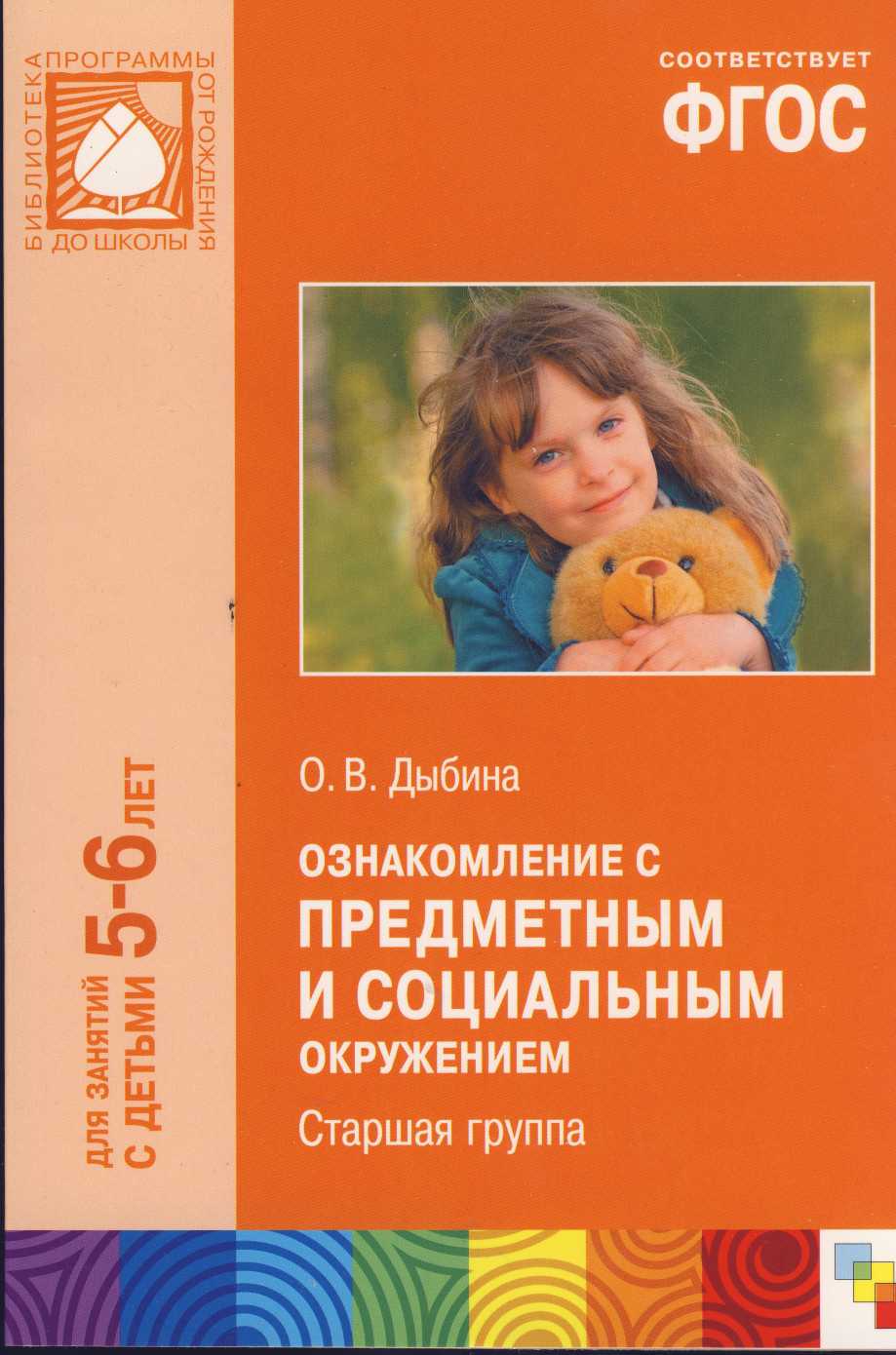 СООТВЕТСТВУЕТФГОС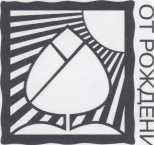 0. В. ДыбинаОЗНАКОМЛЕНИЕ СПРЕДМЕТНЫМ И СОЦИАЛЬНЫМОКРУЖЕНИЕМСтаршая группаИздательство МОЗАИКА-СИНТЕЗ Москва 2016Учебно-методический комплект к программе
«ОТ РОЖДЕНИЯ ДО ШКОЛЫ»Дыбина Ольга Витальевна — доктор педагогических наук, профессор. Автор более 100 учебных, учебно-методических и методических пособий по дошкольному образованию.ГДыбина О. В.Ознакомление с предметным и социальным окружением. Старшая группа. — М.: МОЗАИКА-СИНТЕЗ, 2016. - 80 с.Настоящее пособие издано в рамках учебно-методического комплекта к основной образовательной программе дошкольного образования «ОТ РОЖДЕНИЯ ДО ШКОЛЫ» под редакцией Н. Е. Вераксы, Т. С. Комаровой, М. А. Васильевой.В пособии представлены краткие методические рекомендации, планирование и содержание работы по ознакомлению детей 5—6 лет с предметным и социальным окружением. Предложенная система работы включает беседы, экскурсии, наблюдения, игровые задания, элементарные опыты и многое другое. Система создана с учетом интеграции разных видов детской деятельности.Книга адресована широкому кругу работников дошкольного образования, а также студентам педагогических колледжей и вузов.©Дыбина О. В., 2014 © «МОЗАИКА-СИНТЕЗ», 2014ВведениеДанное пособие адресовано в первую очередь педагогам, работающим по программе «ОТ РОЖДЕНИЯ ДО ШКОЛЫ» под редакцией Н. Е. Вераксы, Т. С. Комаровой, М. А. Васильевой. В пособии представлены краткие методические рекомендации, планирование и содержание работы с детьми 5—6 лет по ознакомлению с предметным и социальным окружением. Система работы включает беседы, экскурсии, наблюдения, игровые задания, элементарные опыты и многое другое.Методика работы с детьми должна соответствовать задачам программы. При этом воспитатель может дополнять и изменять предложенное в пособии содержание организованной образовательной деятельности в зависимости от погоды, региональных особенностей, местоположения дошкольного учреждения, своего опыта работы и индивидуальных особенностей детей группы. Педагог может проявить творчество, включить вариативные игровые, проблемные ситуации, что позволит сделать работу с детьми еще более успешной, значимой.Работа по ознакомлению с предметным и социальным окружением в старшей группе построена с учетом преемственности работы с младшими группами детского сада.Изучение каждой темы может завершаться игровым заданием (ребусы, загадки, рисунки-отгадки и т. д.). Игровые задания представлены в рабочей тетради (Дыбина О. В. Я узнаю мир: Рабочая тетрадь для детей 5-6 лет. — М.: ТЦ Сфера, 2009).Особое внимание педагогам следует обратить на то, что при ознакомлении с предметным и социальным окружением нельзя:ограничиваться только монологом-рассказом о предметах, явлениях действительности — необходимо включать в занятия как можно больше действий (посидеть на стуле, диване, надеть одежду и походить в ней, пригласить маму, угостить бабушку и т.д.);перегружать детей большим количеством вопросов.Ознакомление с предметным и социальным окружением необходимоосуществлять в соответствии с психологическими особенностями детей, выбирая адекватные формы, средства, методы и приемы взаимодействия, чтобы сделать данный процесс более доступным и результативным.В старшей группе ознакомление с предметным и социальным окружением проводится как в форме игр-занятий, так и в форме собственно дидактической игры, когда игровое правило регулирует действия и взаимоотношения детей, а правильное решение задач является достижением цели игры. При организации и проведении игр-занятий, дидактических игр важно создать атмосферу, позволяющую каждому ребенку реализовать свою активность по отношению к окружающему миру.Дидактические игры могут использоваться как в организованной образовательной деятельности, так и в самостоятельной деятельности дошкольников, а также для стимулирования активности детей в процессе познания окружающего мира.В пособии представлен дополнительный материал: варианты игр- занятий, игр, упражнений, развлечений, предназначенных для использования в работе с детьми вне организованной образовательной деятельности, на прогулке.В разработка и апробации содержания конспектов по ознакомлению с трудом взрослых участвовал педагогический коллектив детского сада № 179 «Подснежник» АНО ДО «Планета детства «Лада» города Тольятти, заведующая — Паленова Надежда Петровна, методист — Кузнецова Наталья Григорьевна.В пособии предлагается примерное распределение материала на учебный год. Педагог может распределять материал по-своему, в соответствии с праздниками месяца (октябрь — День учителя; февраль — День защитника Отечества, апрель — День космонавтики и т.д.) или в зависимости от доступности материала.Примерное тематическое
планирование работы с детьмиМетодика работы с детьми 5-6 летРабота по ознакомлению с предметным и социальным окружением в старшей группе построена с учетом преемственности работы с младшими группами детского сада.Предметное окружениеВоспитатель продолжает формировать представления детей о предметах, облегчающих труд человека в быту (электрические предметы: кофемолка, миксер, мясорубка, чайник, овощерезка, микроволновая печь, соковыжималка и т.д.) и создающих комфорт (бра, кондиционер, палас, ковер, вентилятор и т.д.). Можно организовать дидактические игры «Какие предметы делают нашу жизнь удобной», «Найди предметы, облегчающие труд человека в быту», «Подбери предметы с одним назначением» и т.д. Важно при этом показать детям гуманистическую мотивацию преобразовательной деятельности человека: он создает все эти предметы, потому что хочет сделать жизнь более комфортной. Ситуация преобразовательской деятельности, например, предложение подумать о том, как можно облегчить домашний труд мамы, обязательно поставит ребенка в позицию изобретателя.Необходимо организовать деятельность, в процессе которой дети поймут, что ко всему, что создано трудом человека и для блага человека, нужно относиться бережно. В играх «Мастерская по ремонту», «Собери предмет», «Собери картинки» детей побуждают активно искать недостающую часть или деталь предмета, без которых его нель-*зя будет использовать.Для знакомства с предметами и их основными признаками можно использовать серию «Игры-загадки, отгадки»: «Угадай, какой предмет загадан», «Знаешь ли ты, для чего нужен предмет?», «Назови предмет» и т. д. Например, дидактическая игра «Угадай, какой предмет загадан» может проводиться индивидуально с каждым ребенкомв двух вариантах. Ее цель —учить детей самостоятельно загадывать загадки о предметах с описанием их признаков. Ребенок должен описать предмет и его характерные особенности, не называя его. Если ребенок затрудняется в составлении загадки, можно предложить остальным детям помочь ему и задать вопросы: «Где можно использовать? Есть ли колесики? Лежит, весит или стоит? Тонет или нет? Больше человека или нет? Где находится: в помещении или на улице? Для чего человек сделал этот предмет?» или предложить подсказку-алгоритм.В старшем дошкольном возрасте можно проводить алгоритмические игры «Кто точнее», «Кто быстрее», «Наши помощники», «Узнаем, какой материал», «Расшифруем карточку», «Что спряталось в карточке?», «Волшебная подсказка», «Где прячется предмет?», «Упрямый предмет», побуждая детей самостоятельно описывать предметы и их признаки, например: «Магнитофон сделал человек своими руками. Он прямоугольной формы, черного цвета. Он тяжелый и большой. У него есть корпус, ручка, место для кассет и дисков, колонки, шнур. Он нужен для того, чтобы слушать музыку и под нее танцевать. Сверху он пластмассовый» или: «Пылесос —предмет рукотворного мира. Он овальной формы, синего цвета. Он тяжелый и большой. У него есть труба, насадка для собирания пыли, корпус, на котором есть кнопка включения, колеса, провод. Внутри есть мешок, в него собирается пыль. Пылесос нужен для того, чтобы везде было чисто. Он сделан из прочной пластмассы. Раньше были веники, метлы. Сейчас есть пылесосы с фильтрами, бесшумные и т.д.». Содержание алгоритма может усложняться, он дополняется условными обозначениями (субъект труда, инструменты для производства, заготовки-полуфабрикаты и их оформление). Детям интересен новый алгоритм действий.Необходимо раскрыть перед детьми старшего дошкольного возраста удивительный, многообразный предметный мир, мир продуктов творческой мысли человека; вызвать восхищение людьми труда. Дети понимают, что человек изменяет вещи, делает их более удобными и полезными; функции, детали, назначение предметов изменяются. Для этого проводятся игры под общим девизом —«Путешествие в прошлое предмета»: «Каждому предмету свое время»; игры-занятия «Путешествие в прошлое жилища», «Путешествие в прошлое пылесоса», «Путешествие в прошлое стиральной машинки» и т.д. Темы для подобных путешествий могут быть разнообразными. Выбор зависит от непосредственного окружения, в котором живут дети, от их возраста, возможности показать те или иные предметы и обусловлен зна-чимостью предметов для дошкольников, интересом к их прошлому, настоящему и будущему.Совершенствуется умение детей самостоятельно определять материалы: стекло, металл, пластмасса, фарфор, фаянс, полиэтилен, ткань (бархат, бумазея, вельвет и др.), бумага (салфетная, оберточная, калька, картон) и их свойства и качества (структура поверхности, твердость — мягкость, хрупкость — прочность, блеск, звонкость, температура поверхности).Помогают в этом специально созданные ситуации, а также игры- эксперименты «Знакомься, это капрон», «Легкая пластмасса», «Фарфоровый секрет китайцев», «Волшебные нити», «Меня зовут Стеклянчик» и др. Они углубляют представления детей о том, что правила пользования предметами и ухода за ними определяются свойствами и качествами материалов, из которых они сделаны. Например, рассматривая разные виды бумаги, дети выбирают среди них более прочную для преобразования в игрушку-оригами, самостоятельно выявляют общие свойства и качества, актуализируя прошлый опыт (горит, намокает, мнется, рвется, режется). Ставят перед собой поисково-творческую задачу: «Какую бумагу выбрать? Чем отличаются фазные виды бумаги?». Дети высказывают свои предположения; определяют алгоритм деятельности: смять четыре разных кусочка бумаги, разорвать пополам, разрезать на две части, опустить в емкость с водой. Выявляют, какая бумага быстрее, а какая медленнее сминается, намокает и т.д.В старшей группе игры-эксперименты усложняются: от умения действовать самостоятельно в соответствии с заданным алгоритмом и получать результат —к умению составлять алгоритм в соответствии с моделями; от умения определять, анализировать свойства и качества материала, особенности их взаимодействия с другими признаками предметов—к умению представлять их в системе взаимосвязей и взаимозависимостей (строение, функционирование, назначение, существование во времени и пространстве и т.д.).Так, в игре-эксперименте «Легкая пластмасса» педагог помогает детям понять, что пластмасса легкая, ей можно придать нужную форму. Предлагает детям взять пластмассовые пластинки и проделать с ними следующие действия: согнуть, опустить в воду, посмотреть сквозь них и рассказать о результатах действий: пластинки легкие, не тонут, не прозрачные, могут гнуться, могут треснуть, непрочные.Детей продолжают учить сравнивать предметы, группировать и классифицировать их по тем или иным признакам, по функциональному назначению. Для этого воспитатель использует разнообразные зада-11ния, ориентирующие на сравнение объектов по длине (чулок и носок), форме (шарф, платок, косынка), цвету (одинаковые по форме и размеру чашки, но одна синяя, а другая белая с сиреневыми цветами), материалу (бумажная и матерчатая салфетки), назначению (для комфорта, для игры и т.д.).К концу года дети должны уметь, руководствуясь этими отличительными признаками, без помощи взрослого объединять предметы в пары, делать умозаключения: «Оба предмета (нож для сыра, операционный нож) выполняют одну функцию: режут», «Оба предмета (кровать, чашка) деревянные» и т. п. Однако прежде всего надо планировать задания на сравнение предметов по основному признаку (туфли и кеды—обувь; отвертка и клещи — инструменты и т. п.). Упражнения на группировку и классификацию объектов, предметов следует проводить регулярно (как самостоятельные занятия и как часть занятий по ознакомлению с окружающим), причем обязательно на наглядной основе.Детей продолжают учить ориентироваться во времени и в пространстве, формируют умение руководствоваться инструкцией воспитателя, включающей два—три пространственных ориентира. Так, в дидактической игре «Найди вещь» ребенок должен проделать определенный путь: двигаясь от входной двери, сделать четыре шага, свернуть налево и отогнуть левый верхний угол ковра. Если задание выполнено неправильно, педагог вызывает другого ребенка.Социальное окружениеПродолжается работа по теме «Моя семья». У детей формируют интерес к своей родословной, предлагают нарисовать всех членов семьи, рассказать о своей семье. Воспитатель побуждает их назвать имя, отчество, фамилию членов семьи; рассказать, какие они, что любят делать дома, чем заняты на работе. Предлагает рассказать о родственных отношениях в семье («Кто ты для мамы, папы, бабушки, дедушки? Кто мама для тебя, папы, бабушки, дедушки? Кто бабушка, дедушка для тебя, мамы, папы, сестры, брата?»), изобразить генеалогическое древо (начать с бабушки и дедушки).Эффективными методами работы являются беседы («Что такое генеалогическое древо?», «Моя мама, мой папа», «Отдыхаем всей семьей», «Мои бабушка и дедушка»), встречи с близкими людьми (например, к детям приходит бабушка, ребята рассказывают ей о жизни в группе, она рассказывает о себе, своих увлечениях, внучке или внуке, показывает фотографии), игры («Найди сходство», «Найди разли-чия», «Чей я ребенок, угадай», «Найди пару»), которые помогают ребенку находить внешнее сходство с родителями и другими родственниками, рассматривание семейных альбомов, создание альбомов «Наши сестры и братья», «Наши бабушки и дедушки», «О мамах разных и очень важных» и т.д., изготовление групповой газеты «Как я провел лето».Целесообразно побеседовать с детьми о младших членах семьи, спросить, кто и как заботится об их маленьких сестренках и братишках, напомнить, что, заботясь о младших, они помогают взрослым членам семьи, прежде всего маме.Нужно познакомить детей с понятием «хозяйство семьи»: хозяйство семьи, домашнее хозяйство — это маленькая страна, в которой многое необходимо; вести его должна вся семья. В семье у каждого есть свое маленькое хозяйство (у мамы, папы, детей и т.д.).Педагог предлагает ребенку классифицировать все предметы. Игру можно проводить с тремя детьми, спросив, чьи вещи будет убирать каждый из них. По сигналу дети выполняют задание. Побеждает тот, кто первый правильно соберет хозяйство каждого члена семьи.Нужно обратить внимание дет!ей на то, что каждый член семьи имеет постоянные обязанности по дому; уточнить, какие у них есть обязанности; учить уважать свой труд и труд членов семьи. Целесообразно использовать в работе педагогические ситуации, например: «Жили-были бабушка и внучка. Бабушка все по хозяйству делала, а внучка Настя в садике сидела да на солнышко глядела... Стали соседи стыдить Настю: „Ведь ты уже большая, а делать ничего не умеешь, белоручкою живешь14. Настя посмотрела на свои белые ручки, и ей стало стыдно: „Бабушка, не убирай мою постель, я сама уберу, ведь я уже большая44. Убрала Настя постель —и самой неловко стало. Что- то не так получилось. Бабушка увидела ее постель —руками всплеснула: хочешь —смейся, хочешь — плачь: „Иди гуляй, Настя, я сама уберу, ты не умеешь44. И за какое только дело Настя не возьмется, ничего не получается. Так все и осталось по-прежнему. Бабушка все делала сама, а внучку не заставляла. Настя глядит на свои белые ручки и удивляется: „Почему это я ничего делать не умею?44 Ребята, как помочь Насте?»Важно убедить родителей в том, что детей необходимо привлекать к посильному участию в подготовке различных семейных праздников.Необходимо поговорить с детьми о том, почему детский сад называется именно так (детей «выращивают», заботятся и ухаживают за ними как за растениями в саду), показать его общественную значи-13мость (родители, уходя на работу, не волнуются: в их отсутствие о детях заботятся сотрудники детского сада). Подвести детей к пониманию того, что самые важные и самые главные в детском саду —дети; взрослые работают в детском саду для того, чтобы детям было хорошо; сотрудников детского сада надо благодарить за их заботу, уважать их труд, бережно к нему относиться.Следует спросить у детей, знают ли они, кто построил детский сад; поговорить о труде строителей, уточнить знания о некоторых строительных профессиях (каменщик, плотник, маляр, штукатур, электрик и др.). Обратить внимание детей на их творческое отношение к результату труда (проявили знания, умелость, аккуратность и т.д.).В процессе дальнейшего ознакомления с детским садом можно использовать воображаемые ситуации: «Представь, что ты волшебник. Что бы ты изменил в детском саду?» или «Представь, что было бы, если бы исчезли детские сады? Как ты думаешь, хорошо это или плохо?»; организовывать посещения младших, средних, старших групп; проводить веселые старты, КВНы, совместные прогулки по помещениям и по участку; оформить альбомы «Жизнь группы», «Жизнь детского са&а».Воспитатель учит детей соблюдать правила уличного движения (переходить улицу в указанных местах в соответствии со световыми сигналами светофора), знакомит их с разными знаками — простыми (жесты, звуковые, стрелки) и универсальными (знаки дорожного движения); организует экскурсию «Какие знаки есть на улицах, о чем они рассказывают» и беседы о правилах поведения и безопасности на улице: «Правила пешехода», «Катание на велосипеде», «Опасности на льду», «Прогулки по тротуару», «Игры во дворе» (необходимо обсудить с детьми возможные опасные ситуации, которые могут возникнуть при играх во дворе дома, катании на велосипеде в черте города). Нужно учить детей элементарным основам безопасности жизнедеятельности, познакомить с номером телефона «03», научить вызывать «Скорую медицинскую помощь». Побеседовать о том, к кому можно обратиться за помощью, если ребенок потерялся на улице. Дети должны знать номер милиции —«02». Объяснить, как опасно играть с огнем, какой большой бедой это может обернуться; научить правильно вести себя в случае пожара, звонить «01». Рассказать о пожарных, их трудной профессии, смелости, их действиях на пожаре.Можно провести серию занятий «Мои друзья», чтобы показать детям: все предметы полезны, но с некоторыми из них —колющими, режущими, горячими и т.д.— надо обращаться очень осторожно.14	Следует продолжать учить детей быть внимательными к сверстника-	кам и заботиться о младших; уточнить и углубить знания о сверстни-	ках и взаимоотношениях с ними. Для этого можно использовать чте-	ние художественных произведений, последующие беседы по содержанию	(К. Осеева. «Три товарища»; Л. Кузьмина. «Дом с колокольчиком»;М. Фомина. «Подруги» и т.д.); проводить беседы на темы: «Чуткость ад;	и  доброжелательность», «О дружбе и друзьях», «Почему нам не нра-	вятся люди, которые лгут» и т. д. Необходимо закреплять правила до-	брожелательного отношения к другим детям: поделись игрушкой, раз-	говаривай вежливо, приветливо; если рядом кому-то из ребят грустно,поговори с ним, поиграй; всегда помогай, друзей выручай и т.д. ас-	Можно провести занятия: «Сверстники моих мамы, папы, бабу-.	шки, дедушки», «Интересы моих сверстников»; вместе с детьми офорты,	мить альбом «Наши добрые дела»; составить книгу «Из жизни детей	прошлого» и т.д. Важно приобщить дошкольников к миру детей, их	жизни, интересам, потребностям и возможностям,                  Необходимо расширять представления детей о родной стране,	государственных и народных праздниках. Продолжать формироватьинтерес к «малой Родине», рассказывать о достопримечательностях ае-	родного края, культуре, традициях. На прогулках дети рассматрива-	ют общественные здания, обращают внимание на особенности ар-	хитектуры (витрины магазинов, необычная форма здания кинотеат-	ра и т. п.). Полезно провести занятие «Мой город —моя малая	Родина», где закрепляются знания о родном городе как месте жи-	тельства, понятие об адресе; расширяются представления о досто-	примечательностях города, их значимости и ценности для его жи-	телей. Затем можно составить альбом «Мой город», макет «Улицы,	по которым мы ходим».	Перед праздником целесообразно попросить родителей погулять с	детьми по нарядно украшенным улицам, поговорить о том, как лю-	ди готовятся к этому событию. Хорошо организовать прогулку в цен-	тр города, возложить цветы к памятникам героям войны,	В старшей группе детям объясняют, что наша страна называется	Российская Федерация (Россия), показывают на карте всю Россию,	моря, озера, реки, горы, леса, отдельные города. В дошкольном уч-	реждении целесообразно иметь большую контурную карту. Яркимицветовыми пятнами необходимо выделить на ней Россию, кружком е-	обозначить Москву и точкой — примерное местоположение города	(поселка), в котором находится ваш детский сад. Следует познакомить детей с Москвой — столицей России. Работу по этой теме мож-15но начать с чтения главы «Красная площадь» из книги «Что я видел» Б. Житкова.Воспитатель должен объяснять детям, что Россия — огромная страна, в ней много городов и сел. Чтобы попасть из одного ее конца в другой, например, из Москвы в город Владивосток, нужно несколько дней ехать по железной дороге. Целесообразно поинтересоваться, совершал ли кто-нибудь из детей дальние поездки и куда, долго ли они летели (ехали); в каких городах бывали, о каких слышали. Дошкольников подводят к выводу: любить Родину —это прежде всего знать свою страну, гордиться ею, болеть за выступления наших спортсменов и т. п. Нужно постоянно говорить о том, что дети могут сделать для своей малой Родины (прежде всего бережно относиться ко всему, что их окружает).Необходимо познакомить детей с флагом, гербом и мелодией гимна России (флаг России хорошо знают во всем мире, он развевается над зданием нашего правительства, под этим флагом плавают в морях и океанах русские суда, его поднимают на олимпийских играх и других международных соревнованиях в честь побед спортсменов из России5при этом обязательно звучит гимн страны). Полученные представления дети отражают в рисунках. Для конкретизации представлений о России им читают произведения художественной литературы, дают возможность самостоятельно рассматривать иллюстрации, книги. Полученные впечатления дети отражают в самостоятельной деятельности.Следует продолжать формировать представления о празднике, его значении для людей, характерных особенностях (атрибуты, предметы, одежда, настроение). Воспитатель помогает детям осознать, что у людей есть потребности в праздниках и отдыхе. Например, в беседе «Новый год стучится в дверь» следует закрепить знания детей об особенностях праздника, правилах поведения на новогоднем празднике; объяснить, что с наступлением Нового года начинается исчисление следующего года. Можно рассказать детям о том, как встречают Новый год другие народы Земли.Воспитатель продолжает расширять представления детей о Российской армии, рассказывает о трудной, но почетной обязанности защищать Родину, охранять ее спокойствие и безопасность (солдаты проходят службу под руководством офицеров; есть разные военные профессии: военный пограничник, военный моряк, военный летчик, военный подводник и т.д.; чтобы стать офицером, надо окончить специальное военное училище, много знать, уметь, быть сильным, вы-16носливым, смелым, находчивым). Целесообразно вспомнить с детьми рассказ «Красный командир» Б. Житкова, прочитать стихотворение А. Барто «На заставе».Следует приглашать в детский сад воинов, ветеранов, желательно из числа близких родственников детей; рассказывать о том, как в годы войны сражались и защищали страну от врагов наши прадеды и деды; рассматривать с детьми картины, репродукции, иллюстрации, открытки, альбомы военной тематики. Можно составить альбом на тему «Наша армия», используя открытки, фотографии, детские рисунки, подготовить «киноленты» для самодельного телевизора, посвященные этой теме. Данная работа способствует расширению кругозора детей. К празднику 23 февраля следует организовать изготовление подарков для защитников Отечества, подготовить выставку детских рисунков. Следует напомнить детям, что День защитника Отечества празднуют все мужчины.Рассказывая дошкольникам о нашей стране, о ее гражданах, необходимо показать патриотизм русских людей, их миролюбие. Специально подобранные произведения художественной литературы помогут педагогу провести беседу на тему «Русские люди всегда приходят на помощь всем попавшим в беду» (Б. Житков. «На льдине»; С. Маршак. «Рассказ о неизвестном герое» и др.).Тема труда является стержневой при ознакомлении детей с явлениями общественной жизни. Знания о профессиях строителей, земледельцев, работников транспорта и связи и др., их трудовой деятельности следует формировать в системе, связывая их с впечатлениями, полученными при наблюдении, из рассказов взрослых, просмотров телепередач и т. п. Знания о человеке-создателе должны даваться таким образом, чтобы вызвать у детей положительные эмоции. Основная задача — подвести их к пониманию того, что человек — производитель товаров, вещей, строений и т. д. Важно прививать дошкольникам чувство благодарности к человеку за его труд, учить уважительно относиться к результатам труда, раскрывать мотивы и цели трудовой деятельности.Целесообразно организовывать конкретную практическую деятельность, в процессе которой дети осваивают способы труда взрослого и переносят их в собственную деятельность, приобретая позицию созидателей. Например, труд кулинара дети способны оценить, если их включить в реальный кулинарный труд.На примере деятельности кулинара, повара детям раскрывают характеристики человека труда (умелость, способность творить и ис-17пользовать знания в творчестве, желание приносить пользу и радость людям), отражающиеся в продуктах его труда.Необходимо чаще организовывать наблюдения. Предварительно воспитатель старается вызвать у детей желание утвердиться в своих представлениях, проверить их. «Строители умелые, знающие, творческие; они ремонтируют соседний дом,—рассказывает воспитатель,—красят балконы. Дом многоэтажный. Как же они добираются до верхних этажей?» Выслушав ответы детей и отметив их противоречивость, он предлагает совершить экскурсию, чтобы понаблюдать труд строителей.Следует широко использовать в работе иллюстративный материал (картины, фотографии, слайды, диафильмы), позволяющий познакомить детей с тем, чего они не могут увидеть сами (сельским детям показывают разнообразную строительную технику, городским детям — сельскохозяйственные машины и механизмы).Беседы «Легок ли путь хлеба к нашему столу?», «Летний (осенний) день год кормит», «Автотранспорт нашего города», «Кто работает на стройке?», «Чудо-машины —человеку помощники», «В гостях у столяра», «В гостях у модельера», «В гостях у парикмахера» позволяют систематизировать и уточнить знания детей о людях труда, разных профессиях.Приведем примерный конспект занятия.Наблюдая вместе с детьми за человеком труда, отдельными трудовыми операциями (закройщик снимает мерку, кроит, примеряет), следует показывать не только конечный результат, но и общественную значимость труда, осознать которую помогают беседы и дидактические игры типа «Чей труд важнее?», «Вседля всех», «Если бы мне разрешили работать на стройке, я бы попросился учеником к крановщику (маляру, плотнику и т. п.)».Знакомясь с трудом взрослых, ребенок учится употреблять обобщенные названия профессий (строитель, рабочий); различать трудовые действия, характерные для той или иной специальности (маляр разводит краски, красит, белит и т. п.); проявляет желание подражать им.Целевые прогулки на почту, в ателье и т.д. помогают уточнить представления детей о труде взрослых. На почте, если позволяют условия, следует понаблюдать за работой оператора; побеседовать с почтальоном, дать детям возможность внимательно рассмотреть газеты, журналы, которые он доставляет в дошкольное учреждение. Встречи с человеком труда должны быть направлены на показ не только делового, но и личностного облика.Для обогащения и конкретизации представлений детей можно организовать выставки изделий (вышивки, вязаных вещей и т.д.). В ходе беседы следует акцентировать внимание детей на том, сколько творчества, умения, любви к своему делу проявили взрослые, чтобы получились такие красивые изделия, например: «Ребята, посмотрите, какие красивые вещи! Сколько любви, творчества вложено Валентиной Васильевной в каждую вещь. Как вы думаете, если бы изделия могли разговаривать, что они рассказали бы о своих создателях?». Такие обращения вызывают у детей повышенный интерес не только к предметам, но и к их создателям и преобразователям. Необходимо научить их устанавливать связи между результатом труда и отношением человека к труду. Опыт собственной деятельности должен показать ребенку, что продукты его труда отражают его чувства, личностные качества, интересы.Примерное содержание
работы с детьмиСентябрьТема 1Предметы, облегчающие труд человека в бытуЗадачи. Формировать представления детей о предметах, облегчг ющих труд человека в быту; обратить внимание на то, что они сл} жат человеку и он должен бережно к ним относиться; закреплят представления о том, что предметы имеют разное назначение.Материал. Картинки с изображением разных предметов, в то] числе предметов, облегчающих труд человека в быту. Раздаточны материал: большие карточки, на которых изображены два ряда кле ток fio три клетки в каждом (в клетках верхнего ряда изображен! три предмета, над которыми производятся трудовые операции, нижнем ряду — пустые клетки), и маленькие карточки с изображе нием предметов, облегчающих соответствующую трудовую опера цию в быту.Методика проведенияВоспитатель начинает занятие с беседы: «Ребята! Посмотрите внимательно вокруг и расскажите, что вас окружает».Дети говорят, что их окружает множество разных предметов, перечисляют их.Воспитатель. К какому миру относятся все эти предметы: г природному или рукотворному? (К рукотворному, так как их сдела. человек своими руками.) А для чего человек придумал стол, кровать, шкаф, стиральную машину, телевизор, автомобиль и многие другие предметы?Дети рассказывают, что любой предмет для чего-то нужен, каждый предмет выполняет свою функцию.Воспитатель. Правильно. Каждый предмет имеет свое назначение и для чего-то необходим. Например, стол нужен для того, чтобы за ним писать или чтобы за ним есть. На стульях люди сидят, на электрической или газовой плите готовят еду. Есть предметы, с помощью ко-20торых человек трудится, предметы, с помощью которых он рисует, а еще есть предметы, облегчающие труд человека в быту. Вы знаете такие предметы? Узнать некоторые из них вам помогут мои загадки.В нашей кухне целый год Дед Мороз в шкафу живет.(Холодильник)Ног нет, а хожу,Рта нет, а скажу,Когда спать, когда вставать,Когда работу начинать.(Часы)Он охотно пыль глотает,Не болеет, не чихает.(Пылесос)То назад, то вперед Ходит-бродит пароход.Остановишь — горе,Продырявит море.(Утюг)Дети отгадывают загадки и с помощью воспитателя объясняют, в чем состоит польза этих предметов.Проводится игра «Найди веши, облегчающие труд человека в быту».Воспитатель. Я буду показывать вам разные картинки. Будьте внимательны! Если на картинке изображен предмет, облегчающий труд человека в быту, хлопайте в ладоши, а если это другой предмет, не хлопайте.Затем проводится игра «Кому нужен...?», направленная на развитие умения определять назначение предметов, облегчающих труд в быту, устанавливать причинно-следственные связи между трудовым процессом в быту и предметом, его облегчающим. Используется раздаточный материал: большие карточки, на которых изображены два ряда клеток по три клетки в каждом (в клетках верхнего ряда изображены три предмета, над которыми производятся трудовые операции, в нижнем ряду — пустые клетки), и маленькие карточки с изображением предметов, облегчающих соответствующую трудовую операцию в быту. (Примерное соответствие: хлеб — хлеборезка, одежда — стиральная машина и т. п.)Дети выбирают по одной большой карточке. Маленькие карточки лежат на столе изображением вниз. Педагог берет маленькие карточки по одной, показывает, называет предмет и спрашивает: «Кому нужен...».21Ребенок, которому нужна эта карточка, отвечает и объясняет свой выбор: «Мне нужен миксер, чтобы взбить тесто». Игра считается законченной, когда закрыты все пустые клетки. Выигрывает тот, кто первым закроет клетки на своей карте.Тема 2
Моя семьяЗадачи. Продолжать формировать у детей интерес к семье, членам семьи. Побуждать называть имена, отчества членов семьи; рассказывать об их профессиях, о том, какие они, что любят делать дома, чем заняты на работе. Воспитывать чуткое отношение к самым близким людям — членам семьи.Методика проведенияВоспитатель зачитывает стихотворные строчки и предлагает детям определить тему занятия:,	Очень мудрые дедули,*	Две бабули — красотули.Папа, мамочка моя —Это все моя...( Семья)Педагог акцентирует внимание на слове «семья», задает вопрос: «Из скольких слов состоит „семья“? Давайте проверим». Дети называют членов семьи и ведут счет (две бабушки, два дедушки, мама, папа и ребенок); определяют характерное отличие каждой семьи — это схожесть членов семьи; рассказывают, на кого из членов семьи они похожи.Посмотрите на меня —На кого похожий я?Глазки-вишни, как у папы,Улыбка солнечная — мамы.Цвет волос — как у дедули,Носик точно уж бабули.В семье каждый потрудился,Чтобы я такой родился!Затем дети определяют второе характерное отличие семьи — общая фамилия. Им предлагается назвать фамилии и имена их родителей,ФизкультминуткаУ меня есть семья — Очень дружная она.22С мамой мы печем блины (Имитация движений.)Небывалой вкусноты!С дедом грядки мы копаем. (Имитация движений.)С бабушкой цветы сажаем. (Имитация движений.)С папой мы в футбол играем — (Имитация движений.)Мяч в ворота забиваем.Очень сильно я люблю (Обхватить себя руками.)Свою милую семью.Педагог обращает внимание детей на то, что кроме фамилии и имени у каждого человека есть отчество. Отчество дается ребенку по имени папы, например, если папа Сергей, то отчество ребенка Сергеевич.Проводится игра «Назови отчество». Воспитатель называет мужское имя, а дети говорят, какое от него получится отчество; девочки называют отчество для дочек, а мальчики для сыночков:Александр — Александровна — Александрович;Олег — Олеговна — Олегович;Иван — Ивановна — Иванович;Василий — Васильевна — Васильевич.*После завершения игры каждому ребенку предлагается назвать свое полное имя, отчество и фамилию.Далее воспитатель беседует с детьми о занятиях и профессиях взрослых членов семьи. Обращает внимание ребят на то, что все взрослые заботятся о своих детях. Сначала бабушки и дедушки заботились об их мамах и папах, растили их, а теперь мамы и папы заботятся о своих детях и родителях. Обязательно отмечает, что когда дети подрастут, то тоже будут заботиться о своих родителях.Проводится игра «Профессии моих родителей».Дети встают в круг. Воспитатель кидает в руки игроку мяч и задает вопрос: «Кем работает твоя мама?». Игрок отвечает полным ответом: «Моя мама работает продавцом» — и возвращает мяч педагогу.Далее воспитатель читает словосочетания, написанные на доске: «Дружная семья», «Крепкая семья», «Счастливая семья», «Заботливая семья», «Любящая семья», «Здоровая семья» — и предлагает ребятам выбрать слова, которые характеризуют их семьи, и объяснить, почему они так считают.Подводя итог, воспитатель говорит, что дети вырастут и у каждого будет своя семья. И это будет самая лучшая семья, где взрослые будут заботиться о детях и пожилых родителях, а дети будут слушаться взрослых и во всем им помогать. А главное, все будут любить друг друга и относиться друг к другу с уважением.23ОктябрьТема 3Что предмет расскажет о себеЗадачи. Побуждать детей выделять особенности предметов: размер, форму, цвет, материал, части, функции, назначение; продолжать совершенствовать умение описывать предметы по их признакам.Материал. Фишки (не менее 10 шт.); предметные картинки: электроприборы, магнитофон, телевизор, телефон, стиральная машина и т. п.; алгоритм описания предмета.Методика проведенияВоспитатель предлагает детям поиграть в игру «Что предмет расскажет о себе». Задание: описать предмет, изображенный на картинке, по алгоритму.Дети выбирают ведущего, определяют очередность, в случае необходимости повторяют значения условных символов алгоритма.Ведущий выбирает любую картинку с изображением предмета и показывает ее детям. Первый участник берет алгоритм, называет одну из особенностей показанного предмета, получает от ведущего в случае правильного высказывания фишку и передает карточку с алгоритмом следующему участнику. Тот действует аналогично. В случае неправильного высказывания ведущий говорит: «Ошибка» — и передает право хода следующему участнику. Если участник, получив карточку с алгоритмом, делает длительную паузу, то после трех хлопков ведущего он теряет право хода и отдает карточку с алгоритмом следующему участнику. Игра заканчивается, когда перечислены все особенности предмета по алгоритму и больше нет вопросов у ведущего или закончились фишки. Выигрывает участник, набравший наибольшее количество фишек.Ведущий имеет право в процессе игры задавать вопросы, уточняющие или дополняющие какую-либо особенность предмета.Примерные вопросы:Как правильно пользоваться предметом?Какие части предмета самые главные? (Без чего предмет не смог бы работать?)Кто участвовал в создании предмета?Что использовали люди, когда этого предмета не было?Что произошло бы, если б этот предмет сейчас исчез из жизни людей?24— Для людей каких профессий нужен этот предмет?В случае продолжения игры ведущим становится участник, набравший наибольшее количество фишек.Затем воспитатель предлагает детям «превратиться» в разные предметы рукотворного мира. Дети по очереди описывают «себя», то есть предметы, в которые они превратились: какой формы, цвета, размера, из какого материала сделан, для чего нужен, из каких частей состоит. Остальные ребята отгадывают предмет. Воспитатель предлагает детям вспомнить все, что они еще знают об этом предмете: о его прошлом, где можно увидеть этот предмет и т. д. Детям, которые затрудняются описать предмет, нужно предложить воспользоваться алгоритмом.Тема 4О дружбе и друзьяхЗадачи. Расширять знания о сверстниках, закреплять правила доброжелательного отношения к ним: цюделись игрушкой, разговаривай вежливо, приветливо, если кому-то из ребят группы грустно, поговори с ним, поиграй, всегда помогай, друзей выручай.Материал. Конверт, в котором лежат письмо и карта.Методика проведенияЗвучит аудиозапись: «Ребята, помогите!» (3 раза). Воспитатель предлагает детям определить, кто же зовет их на помощь. Обращает их внимание на зеркало; снова звучит аудиозапись: «Да, это я зеркало. В нашем королевстве случилась беда. Злой король перессорил всех взрослых и детей нашего королевства. И теперь оно называется „Королевство кривых зеркал“. Но это еще половина беды — сегодня король решил казнить самого честного, храброго, доброго мальчика, на которого не подействовало его колдовство. Его зовут Гурд. Ему нужна ваша помощь. Если вы дружные и смелые ребята, то торопитесь — времени осталось очень мало».Воспитатель, стимулируя интерес детей, выясняет, что же они поняли из сообщения зеркала. Обращает их внимание на конверт- подсказку, в котором находятся карта и письмо. На карте указан маршрут, состоящий из пяти заданий. В письме расшифрованы задания.Задание 1. Исполнить песню о дружбе.Дети предлагают варианты и исполняют «Песню о дружбе».25Задание 2. Назвать пять пословиц о дружбе, друзьях.Дети называют: «Старый друг лучше новых двух», «Один за всех и все за одного», «Сам погибай, а товарища выручай», «Дружба делами крепка», «Друзья познаются в беде». Если ребята испытывают трудности, воспитатель оказывает помощь.ФизкультминуткаДети, стоя в парах, имитируют повадки животных в соответствии с текстом стихотворения.Дружат все на белом свете.Дружат взрослые и дети,Дружат птицы меж собой.Дружат змейки под горой.Дружат зайцы на лужайке,Мишки, волки дружат в стайке.Дружат рыбы под водой.Ты со мной, а я с тобой! (Обнять стоящего рядом ребенка.)Задание 3. Игра «Кто такой друг?».Воспитатель читает стихотворные строки, а дети, если так поступает настоящий друг, хлопают в ладоши и произносят: «Да!», а если так поступать не должен, то молчат. (Обязательно следует проиграть первую ситуацию, чтобы ребятам поняли правила игры.)Он в беде всегда со мной,Я за ним как за горой.Он утешит, если плачу,Он решит со мной задачу.Никогда не ест украдкой —Сливы, груши, шоколадки.Он не будет задираться,И дразнить, и обзываться.Он всегда грязнее ночи.Он цветы на клумбе топчет.Он не затевает драк И не мучает собак.Он у малышей забрал —Куклу, мишку, самосвал.Он цветы полить поможет И убрать игрушки тоже.Он поделится игрушкой,Книжкой, куклой, погремушкой.Он дружбой нашей дорожит,Всегда на помощь мне спешит.26Задание 4. Детям предлагается нарисовать солнце, которое разгонит тучи над башней, в которой заточен Гурд.Обязательные условия:рисовать нужно всем вместе одновременно;на рисование отводится 5 секунд.Воспитатель предлагает детям обсудить главное условие — рисовать всем вместе, да еще на время. Подводит их к выводу: рисовать должны сразу все, распределив работу; один ребенок рисует круг, и лишь затем все дети одновременно рисуют по лучику.Дети встают вокруг стола, на котором лежит лист ватмана. Воспитатель дает команду и ведет отсчет времени.Задание 5. Педагог пишет на листе бумаги слово «Гурд», затем берет зеркало, ставит его на лист бумаги и просит ребят прочитать полученное слово. Именно это слово и будет ключом к башне. Дети хором читают: «Друг». Как только дети произносят это слово, раздается звон разбитого стекла, а затем звучит голос мальчика Гурда: «Спасибо, ребята, это я — Гурд. Вы спасли меня, и теперь я обязательно научу детей своей страны дружить так же, как дружите вы. И когда мы все подружимся, то обязательно приедем к вам в гости. Спасибо вам! До свидания, друзья!»Воспитатель и дети прощаются с Гурдом. В заключение педагог говорит, что дети справились с заданиями благодаря дружбе. Они сегодня показали всем, как нужно дружить, какими должны быть друзья и как нужно беречь дружбу.НоябрьТема 5Коллекционер бумагиЗадачи. Расширять представления детей о разных видах бумаги и ее качествах; совершенствовать умение определять предметы по признакам материала.Материал. Образцы разных видов бумаги; предметы из бумаги (альбом, газета, коробка и др.).Методика проведенияВоспитатель заранее раскладывает образцы разных видов бумаги на столах. Дети рассматривают бумагу, а педагог побуждает их к выделению качественных ее характеристик, задавая вопросы о том, ка-27кая она, как это можно определить — гладкая или шершавая, толстая или тонкая. Ребята гладят листы, ощупывают, отвечают на вопросы.Затем воспитатель предлагает детям смять лист бумаги (мнется), разорвать его на кусочки (рвется), потянуть за края в разные стороны (нарушается целостность листа, следовательно, материал непрочный), положить лист бумаги в емкость с водой (намокает). Педагог демонстрирует горение бумаги, используя спиртовку и спички. Дети вместе с воспитателем составляют алгоритм описания свойств бумаги.Затем воспитатель зачитывает телеграмму от коллекционера, который собирает различные виды бумаги. Он путешествует по городам и селам и всем рассказывает о своей коллекции. Но в нашем городе у него случилась неприятность: подул сильный ветер, и его коллекция разлетелась, а часть коллекции попала в группу. Воспитатель предлагает детям искать образцы бумаги (их педагог заранее прячет в помещении группы). Дети приносят найденные образцы.Раздается стук в дверь, входит коллекционер (взрослый), знакомится с детьми, рассказывает о своем увлечении и сообщает, что все виды бумаги у него записаны. Предлагает детям организовать работу следующим образом: он называет вид бумаги, а дети показывают образец. По ходу занятия коллекционер объясняет назначение каждого вида бумаги. Далее каждый ребенок описывает свойства найденного вида бумаги на основе составленного алгоритма.В заключение проводится дидактическая игра «Найди сходство и различия».Воспитатель называет вид бумаги, а дети должны отыскать на столе предмет, изготовленный из бумаги данного вида (картонная коробка, газета, альбом, цветок из гофрированной бумаги и т. д.). Таким образом воспитатель подводит ребят к пониманию, что все найденные предметы изготовлены из бумаги, но бумаги разных видов.Тема 6
Детский садЗадачи. Поговорить с детьми о том, почему детский сад называется именно так (потому что детей «выращивают», заботятся и ухаживают за ними, как за растениями в саду). Показать общественную значимость детского сада: родители работают, они спокойны, так как28в их отсутствие о детях заботятся сотрудники детского сада. Сотрудников детского сада надо благодарить за заботу, уважать их труд, бережно к нему относиться.Материал. Картинки с изображением работников детского сада (воспитатель, помощник воспитателя, повар, прачка и др.).Методика проведенияВоспитатель предлагает детям отгадать загадку:На деревьях груши, вишни,Абрикосов целый ряд,Яблоням конца не видно,Это наш фруктовый... (сад).Демонстрирует иллюстрацию с изображением фруктового сада и закрепляет ее на доске.Задает детям вопросы: «Кто работает в таком саду? В чем заключается работа садовника?» Обязательно должны прозвучать слова: ухаживает за деревьями, бережет их от болезней, борется с вредителями, поливает, выращивает.Далее звучит следующая загадка:	?В нем и розы, и тюльпаны,И ромашки шелестят.Гладиолусы, пионы—Это наш цветочный... (сад).Воспитатель демонстрирует детям иллюстрацию с изображением цветочного сада и закрепляет ее на доске.Задает детям вопросы: «Кто работает в таком саду? В чем заключается работа садовника?» Обязательно должны прозвучать слова: ухаживает за цветами, бережет их от болезней, борется с вредителями, поливает, выращивает.Воспитатель загадывает третью загадку:Что за дом такой чудесный,Много в доме том ребят.В нем играют, поют песни.Этот дом — наш детский... (сад).Воспитатель демонстрирует иллюстрацию с изображением детского сада и закрепляет ее на доске. Акцентирует внимание детей на повторяющемся слове «сад».Задает вопросы: «Кто работает в детском саду? В чем заключается их работа?» Выслушивая ответы детей, вывешивает на доску картинки с изображением представителей тех профессий, которые называют де-ти. Располагает картинки в виде лепестков ромашки по кругу, оставляя середину свободной.Педагог подводит ребят к выводу: все эти люди работают для детей. В центр ромашки крепится серединка с изображением детей. ФизкультминуткаКак под дождичком в саду. (Имитация роста.)Деревца растут-растут.Ветки расправляют, (Руки вверх. Встать на носочки.) Солнце закрывают.А вокруг растут цветы, (Поворот вокруг себя. Приседания.)Соберем в бздеет их мы.Побежим домой с цветами (Бег.)И букет подарим маме.Беседуя с детьми, воспитатель выясняет: почему дети ходят в детский сад? Нравится ли им в саду? Почему? Что по их мнению «хорошо» или «плохо» в детскому саду.ХорошоВ детском саду много друзей.Можно много гулять.В группе много игрушек.Можно лепить из соленого теста.Всегда много интересного.ПлохоНет телевизора. Не посмотришь мультики.Надо днем спать.Надо заниматься.Надо делиться игрушками.Надо соблюдать правила.Далее проводится игра: воспитатель читает стихотворные строки, а дети в соответствии с текстом произносят: «Это все про нас!» или «Это все не про нас!»Все игрушки разбросать —Ни за что не убирать.Быть приветливым, учтивым.Говорить всегда: «Спасибо».Руки мыть перед едой.С мылом, теплою водой.Куклам платья постирать И конструктор разобрать.Воспитателя не слушать,Кашу ни за что не кушать.В тихий час лечь в кровать,Закрыть глаза и тихо спать.На занятиях болтать,К взрослым в разговор встревать.Цветы утром поливать,Во всем няне помогать.В заключение воспитатель предлагает ребятам создать альбом «Что такое детский сад?», в который войдут стихи, сказки о детском саде и рисунки об играх, занятиях, о людях, работающих в детском саду.ДекабрьТема 7Наряды куклы ТаниЗадачи. Познакомить детей с разными видами тканей, обратить внимание на отдельные свойства тканей (впитываемость); побуждать устанавливать причинно-следственные св^зи между использованием тканей и временем года.Материал. Кукла, кукольная одежда, картинки — пейзажи севера и юга, разнообразные образцы тканей, пипетки, лупа.Методика проведенияВ гости к детям приходит кукла Таня. В руках она держит коробку, в которой лежит кукольная одежда.Воспитатель предлагает ребятам рассмотреть кукольную одежду, обращая внимание на ткани, из которых сшиты предметы одежды. Дети определяют и называют ткани. Воспитатель спрашивает, чем ткани отличаются друг от друга: цветом, фактурой (на ощупь), весом (легче — шелк, тяжелее — драп). Затем дети рассматривают образцы тканей и рассказывают, что из них можно сшить.Далее воспитатель предлагает детям выполнить следующие действия: из пипетки капнуть воду на хлопчатобумажную ткань, на кожу, на болонью. Дети определяют, какая ткань впитывает воду, и делят ткани на две группы:впитывающие влагу (ситец, лен, батист, драп);не впитывающие влагу (болонья, кожа, нейлон, капрон).Воспитатель вводит понятие «гигроскопичность». Вместе с детьми проводит опыт: через лупу ребята рассматривают переплетение нитей хлопчатобумажной ткани, болоньи, нейлона, капрона,выясняют различия (в хлопчатобумажных тканях в переплетении нитей есть промежутки, способствующие вентиляции воздуха). Дети делают вывод, что гигроскопичность ткани зависит от состава нитей и от того, как они переплетены, и устанавливают зависимость между качеством ткани, из которой сшита одежда, и погодными условиями.Воспитатель проводит игру «Волшебный ветерок»: прилетел волшебный ветерок, принес детям картинку с изображением пейзажа севера. Дети должны назвать одежду, необходимую людям, живущим на севере. Тот, кто быстрее и больше всех назовет видов одежды, тот получает картинку с изображением пейзажа севера. Аналогично проводится игра по картинке с изображением южного пейзажа.Далее дети рисуют разную одежду, а рисунки дарят кукле Тане.Тема 8Игры во двореЗадачи. Знакомить детей с элементарными основами безопасности жизнедеятельности; обсудить возможные опасные ситуации, которые могут возникнуть при играх во дворе дома, катании на велосипеде в черте города; знакомить с необходимыми мерами предосторожности, с номером телефона «03» (научить вызывать «Скорую медицинскую помощь»).Материал. Картинки с изображением подвижных игр.Методика проведенияВ ходе беседы воспитатель выясняет, что дети больше всего любят делать, где им удобнее играть — дома или на улице.Проводится дидактическая игра «Хорошо — плохо». Воспитатель произносит фразы об играх во дворе, а дети говорят, «хорошо» этс или «плохо».Много друзей.Много места для игры.Можно кататься на карусели.Можно играть в мяч.Можно кататься на велосипеде.Нельзя уходить со двора.Если отпустить руки, то можешь упасть с карусели.Можно случайно мячом разбить окно.Если выехать на дорогу, можно столкнуться с машиной.Далее воспитатель переключает внимание детей на доску, на которой расположены картинки с изображением подвижных игр. Педагог описывает игру, а дети называют ее.Все прячутся, а один ищет? (Прятки.)Все разбегаются, а один догоняет. (Догонялки.)Двое крутят скакалку, а остальные прыгают. (Скакапочки.)Двое бросают мяч, а остальные стараются увернуться от него, чтобы их не выбили из игры. (Вышибалы.)Двое стоят в воротах, а остальные бегают с мячом и пытаются забить гол в ворота. (Футбол.)На асфальте нарисованы квадратики, и дети прыгают по ним на одной и на двух ногах. (Классики.)Воспитатель напоминает, что в любой игре важно соблюдать правила безопасности, просит детей рассказать об известных им правилах безопасности. (Прятки — нельзя прятаться в подвалах, колодцах, под машинами, в трансформаторных будках и т. д. Догонялки — нельзя бегать по дороге. Скакалка — нельзя прыгать на дороге, нельзя стоять возле крутящейся скакалки. Вышибалы — нельзя играть на дороге. Качели — нельзя просовывать ноги между сиденьем и полом, близко подходить к раскачивающимся качелям, отпускать руки во время раскачивания.)ФизкультминуткаВышли мы во двор играть.	(Ходьба.)И запрыгали, как мяч. (Прыжки.)Поиграли в догонялки. (Бег.)Стали прыгать на скакалке. (Прыжки.)На качелях покачались (Наклоны вперед-назад.)И на скейте покатались. (Наклоны в стороны.)Веселились день-деньской, (Хлопки в ладоши.)А потом пошли домой. (Ходьба.)Воспитатель предлагает детям обсудить ситуацию — несчастный случай, который может возникнуть в игре; определить правильные действия детей в этой ситуации в присутствии взрослых и в их отсутствие. Показывает иллюстрацию с изображением машины «Скорой помощи», называет телефон («03»), по которому делается вызов, и уточняет, что необходимо сказать диспетчеру: свое имя и фамилию, адрес, что произошло.С детьми проигрывается ситуация по вызову «Скорой помощи». Воспитатель достает настоящий телефонный аппарат (неподключенный) и куклу. Объясняет ситуацию: девочка Света каталась на карусели, отпустила руки и сорвалась с карусели. Упала на асфальт и сильно ударилась головой. Она плачет, а взрослых рядом нет. Необходимовызвать «Скорую помощь». (Выслушиваются ответы 2—3 ребят, педагог напоминает план сообщения: имя, фамилия, адрес, что случилось.)Воспитатель напоминает, что в «Скорую помощь» нельзя звонить ради развлечения и баловства. Жизнь человека — великая ценность, и пока кто-то шутит по телефону, другой человек может не дождаться помощи и умереть.В заключение педагог разбирает с детьми ситуации общения с незнакомыми людьми. Ребята повторяют правила безопасности: не разговаривать с незнакомцем, отойти от него подальше, не садиться в незнакомую машину, а подойти к другим детям, позвать маму (крикнуть в окно) или громко звать на помощь.Подводится итог: если ребята будут выполнять все правила безопасности, то игры во дворе будут интересными и веселыми, а родители будут спокойны за своих детей.ЯнварьТема 9В мире металлаЗадачи. Познакомить детей со свойствами и качествами металла; научить находить металлические предметы в ближайшем окружении.Материал. Картинки с изображением металлических предметов (кастрюля, иголка, утюг и т.п.), металлические пластинки и предметы, костюм робота (или игрушка-робот).Методика проведенияВоспитатель показывает детям картинки, на которых изображены металлические предметы (кастрюля, иголка, утюг и др.), и спрашивает: «Что это за предметы? Из чего они сделаны?» Дети отвечают, а педагог дополняет, конкретизирует их ответы: металл гладкий, блестящий, серебристого цвета, острый, прочный, твердый.Воспитатель рассказывает детям, что существуют материалы, созданные человеком, из которых изготавливают разные вещи, например, кастрюли, часы, окна, телевизоры, автомобили и т.д. Объясняет, что к материалам, созданным руками человека, относятся: металл, стекло, пластмасса, резина и др. Напоминает, что существуют материалы природного происхождения (дерево, глина, камень), из которых тоже изготавливают полезные предметы — столы, стулья, посуду и др. Рассказывает, чтометалл — это материал, созданный человеком, он обладает разными свойствами и качествами; посуда из металла может быть чугунной, алюминиевой; посуда из чугуна (горшки, сковородки) отличается прочностью, стойкостью к высоким температурам; посуда из алюминия серебристого цвета, она прочная, легкая, хорошо моется.После рассказа воспитателя о свойствах и качествах металла в группу неожиданно входит Робот. Он говорит, что проходил мимо, случайно услышал, что в группе рассказывают о металле, и решил заглянуть. Воспитатель просит Робота рассказать ребятам немного о себе. Робот сообщает, что он сделан из металла. Раздает детям металлические пластинки, предлагает потрогать и погладить их (дети убеждаются в том, что металл гладкий), рассказывает, что металл может быть стойким к высоким и низким температурам. Спрашивает, какие дети знают предметы из металла и какими свойствами и качествами может обладать металл. Дети отвечают: металл твердый, прочный и т.д.Робот показывает детям несколько металлических предметов, спрашивает, из чего они сделаны. Дети определяют особенности формы, структуру поверхности (путем ощупывания), температуру; рассматривают предметы, выделяя характерные признаки, например металлический блеск. Воспитатель спрашивает, что произойдет с этими предметами, если их опустить в воду (они утонут), если оставить на солнце (нагреются, обладают теплопроводностью), просит назвать свойства и качества металла.Тема 10В гостях у кастеляншиЗадачи. Познакомить детей с деловыми и личностными качествами кастелянши. Подвести к пониманию целостного образа кастелянши. Развивать эмоциональное, доброжелательное отношение к ней.Материал. Халат помощника воспитателя с оторванным карманом, инструменты для шитья.Методика проведенияВоспитатель сообщает ребятам, что утром Галина Ивановна (помощник воспитателя) пожаловалась, что у нее оторвался карман на халате. Халат выглядит неряшливо, некрасиво. Она очень расстроилась. Обращается к ребятам с вопросом: «Как можно помочь ГалинеИвановне?» Дети предлагают пришить карман. Воспитатель напоминает: «Но мы не можем это сделать, ведь у нас нет швейной машины, а ручной шов непрочный. К кому в детском саду можно обратиться за помощью?» Дети называют имя кастелянши — Мария Ивановна. Воспитатель предлагает сходить к ней и попросить пришить карман.Педагог и дети отправляются в мастерскую кастелянши. Подойдя к двери, воспитатель предлагает детям постучаться, поздороваться и попросить о помощи. Мария Ивановна здоровается с ребятами и приглашает пройти в ее мастерскую. Дети сообщают, что у помощника воспитателя оторвался карман на халате, его надо пришить. Кастелянша соглашается помочь: «Для этой работы в моей мастерской есть все необходимое: швейная машина, стол для раскройки и маленькие помощники — какие?» Дети называют помощников: ножницы, сантиметровая лента, мел, линейка, иголки, нитки, пуговицы, тесьма, резинки.Воспитатель и дети интересуются у кастелянши, для чего ей столько шкафов. Мария Ивановна предлагает посмотреть, что находится в шкафах: ткань, костюмы, белье, клубки с тесьмой, катушки ниток. Мария Ивановна говорит, что в своей мастерской она устроила все так, чтобы было удобно работать. Воспитатель интересуется у Марии Ивановны, что она наметила сделать сегодня. Кастелянша сообщает, что ей необходимо пришить вешалки на сшитые полотенца и сшить шторы для медицинского кабинета.Воспитатель спрашивает у детей, какие вещи, сшитые руками кастелянши, они видели в детском саду. Дети перечисляют: шторы, полотенца, уголки отдыха, чехлы, покрывало на кроватках, фартуки для дежурных, костюмы для праздников. Кастелянша отмечает, что ребята очень внимательные, заметили много изделий, сделанных ее руками; пришивает карман на халате на швейной машине, дети наблюдают процесс труда.Воспитатель благодарит кастеляншу за работу, отмечает, что она выполнила ее быстро и красиво. Интересуется у детей: «Что случилось бы, если бы в саду не было Марии Ивановны?» (Ответы детей.)Воспитатель подводит итог: «Трудом Марии Ивановны создаются уют и комфорт в детском саду. Какая Мария Ивановна как мастер? (Трудолюбивая, аккуратная и т.д.) А какая Мария Ивановна как человек?» (Ласковая, добрая, вежливая, внимательная.) Воспитатель соглашается с детьми и предлагает поблагодарить Марию Ивановну за ее труд, за помощь, за внимание.Мария Ивановна благодарит ребят за добрые слова и дарит для группы красивое полотенце, которое она вышила. Пщшюшает приходить,если будет нужна ее помощь. Воспитатель сообщает, что Мария Ивановна заботится не только о детях и сотрудниках детского сада, но и о своей семье.Мария Ивановна. Я очень люблю свою семью. Вот здесь на фотографии мой муж, дети Настя и Маша и я. Я о них забочусь: готовлю еду, убираюсь, стираю белье, хожу в магазин; мне помогают мои дети. А еще я люблю вязать вещи для своей семьи. Посмотрите, какие варежки я связала для всех членов семьи.Воспитатель. Мария Ивановна, спасибо за ваш труд! Мы приглашаем вас на чаепитие в группе. Дети угостят Вас чаем с конфетами и печеньем.В группе организуется чаепитие.ФевральТема 11Песня колокольчикаЗадачи. Закреплять знания детей о стекле, металле, дереве, их свойствах; познакомить с историей колоколов и колокольчиков на Руси и в других странах.Материал. Игрушка Петрушка, колокольчик, ложки, иллюстрации с изображением церквей и колоколов.Методика проведенияВ группу, напевая веселую песенку, входит Петрушка; в руке у него колокольчик. Петрушка здоровается с детьми, продолжает петь и звенеть колокольчиком. Педагог спрашивает: «Петрушка, что это у тебя?» Петрушка рассказывает: «Это — колокольчик. Слышите, как он звенит? (Звенит еще громче.) Подойдите поближе и посмотрите на него внимательно». Дети рассматривают колокольчик, звонят в него, гладят.Петрушка спрашивает: «Из чего сделан этот колокольчик? (Из металла.) Почему колокольчики не делают из дерева?» (Колокольчик из дерева не был бы таким звонким; из дерева делают другие музыкальные инструменты.) Дети обращают внимание Петрушки на деревянные ложки, предлагают послушать, как они звучат, и играют на Ложках. Петрушка спрашивает: «Подумайте, можно ли сделать колокольчик из стекла?» Дети называют недостатки стекла (оно хрупкое, легко бьется; такой колокольчик может быстро разбиться, его осколки будуточень опасны); достоинства (стеклянный колокольчик будет красиво звенеть).	Воспитатель показывает детям и Петрушке стеклянный колокольчик, говорит, что колокольчик — это предмет искусства. Петрушка выясняет, знают ли ребята, когда впервые появились колокольчики, а затем рассказывает: «Колокольчики появились очень давно. Еще во времена царя Соломона золотые колокольчики привязывали к крыше храма, чтобы разгонять птиц. Когда в Спарте умирал царь, то по улицам шли женщины, ударяя в маленькие колокольчики. У древних греков были колокольчики всех видов, они даже носили их на поясе, в кошельках. Когда человек шел по улице, колокольчики очень красиво звенели».Петрушка рассказывает детям о больших колоколах, которые делали на Руси: «Рядом с храмом строили колокольню, на ней подвешивали большой колокол, и, когда было нужно, звонарь звонил в колокол. Обычно колокола отливали из меди и бронзы. Иногда их покрывали золотым сплавом. Внутри колокола есть язык. Когда язык ударяет цо колоколу, раздается звон. В каждом городе есть церковь.В церковный праздник утром и вечером можно услышать колокольный звон». (В ходе рассказа Петрушка показывает иллюстрации с изображением церквей и колоколов.)Далее проводятся дидактические игры: «Угадай, где звенит» (дети с завязанными глазами угадывают, в какой стороне звенит колокольчик) и «Угадай, на чем играю» (дети с завязанными глазами угадывают, что звучит: ложки или колокольчик).В конце занятия в группу приходит музыкальный руководитель и предлагает: «Я сыграю мелодию, а ребята помогут, играя на колокольчиках и ложках».Тема 12Российская армияЗадачи. Продолжать расширять представления детей о Российской армии. Рассказывать о трудной, но почетной обязанности защищать Родину, охранять ее спокойствие и безопасность. Рассказать, что солдаты проходят службу под руководством офицеров. Познакомить с военными профессиями — пограничник, моряк, летчик и др. Рассказать, что для того, чтобы стать офицером, надо закончить специальное училище, много знать и уметь, быть сильным, выносливым, смелым, находчивым.Материал. Иллюстрации с изображением представителей военных профессий.Методика проведенияВоспитатель зачитывает детям стихотворение:День такой у нас один —Праздник мальчиков, мужчин.Отмечает вся страна —Двадцать третье февраля.Этот день все знать должны —День защитников страны.Беседует с детьми о защитниках Родины. Спрашивает: «Кого мы называем защитниками? От кого они защищают нашу Родину». В ответах детей обязательно должны прозвучать слова: солдаты, матросы, летчики.Педагог обобщает ответы детей и предлагает угадать, о представителях какого рода войск пойдет речь:Он на страже рубежей День и ночь в дозорб.Охраняет он страну От беды и горя.Друг — собака у него,Он в стрельбе отличник.С автоматом на плече Это —... (пограничник).Воспитатель рассматривает с детьми иллюстрации с изображением пограничников и рассказывает: «Каждая страна имеет свою границу, которую нельзя нарушать ни в коем случае. Россия — огромное государство, и протяженность границ у нее очень большая. Границы Российской Федерации охраняют пограничные войска. Они следят за тем, чтобы никто не нарушил границу. Чем лучше вооружены и подготовлены пограничники, тем выше обороноспособность нашей страны. На протяжении всей границы стоят электронные датчики, которые подают сигнал при любом нарушении границы. Из космоса ведут наблюдения военные спутники. И если граница нарушена, то звучит команда «Застава, в ружье! Тревога!» и пограничники выходят на поиски нарушителя».Детям предлагается дополнить рассказ воспитателя. Возможно, кто-то из родителей служил в пограничных войсках или ребенок может рассказать, для чего пограничнику нужна собака. Воспитатель рассказывает о службе морских пограничников.Затем рассматривает с детьми иллюстрации с изображением военных летчиков.В небесах стальная птица—Она быстрее звука мчится.В кабине штурман и наводчик Ведет ее военный... (летчик).Дети при помощи воспитателя рассказывают о военных самолетах, их названиях, возможностях и о том, кто управляет этими стальными машинами (самолеты «Стрижи», «Чижи», вертолеты «Стрекоза», «Акула»), Ребятам предлагается подумать над названиями и сделать вывод: почему так названы машины. В беседе воспитатель акцентирует внимание на летчиках, управляющих такими машинами (это высококлассные специалисты, опытные, грамотные летчики; они не один год учатся в военном училище, много тренируются на специальных тренажерах, прежде чем управлять военным самолетам или вертолетом).ФизкультминуткаПедагог читает стихотворение, дети выполняют движения:Раз-два — аты-баты,Три-четыре — мы солдаты.Маршируем как пехота.Раз-два — повороты.В кабину сели самолета,Три-четыре — мы пилоты.Вниз — вверх, вниз — вверх,Наши крылья лучше всех.А теперь на кораблях,Мы качаемся в волнах.Сквозь бинокль вдаль посмотрим —Нелегко служить на флоте.Воспитатель рассматривает с детьми иллюстрации с изображением моряков, кораблей, катеров; обращает их внимание на оснащение кораблей. Акцентирует внимание детей на военно-морских офицерах, которые управляют такими грозными кораблями. Показывает иллюстрацию с изображением подводной лодки; рассказывает о моряках- подводниках (особенности службы моряков и моряков-подводников, какими качествами должен обладать моряк-подводник).Педагог подводит итог: «Пограничники, летчики, моряки и другие военные, о которых мы сегодня говорили, — это военнослужащие Российской армии. Наша армия не нападает, а защищает, и российских военных справедливо называют защитниками. В армии служат самыедостойные, сильные, мужественные и смелые. Служба в армии — почетная обязанность каждого российского мужчины».МартТема 13Путешествие в прошлое лампочкиЗадачи. Познакомить детей с историей электрической лампочки; вызвать положительный эмоциональный настрой, интерес к прошлому этого предмета.Материал. Лучина, свеча, керосиновая лампа, электрическая лампочка, спички, различные светильники (или картинки с их изображениями).Методика проведенияВоспитатель начинает беседу с вопросов: «Ребята, вы любите путешествовать? Хотите сегодня отправиться в интересное путешествие?» Для того чтобы узнать, куда мк отправимся, вам нужно отгадать загадки:Дом — стеклянный пузырек,А живет в нем огонек.Днем он спит, а как проснется,Ярким пламенем зажжется.Висит груша —Нельзя скушать.Чудеса на потолке —Повисло солнце на шнурке.Висит она без дела днем,А ночью освещает дом.Молодцы. Вы правильно отгадали все загадки. Ответ один и тот же — электрическая лампочка. Сейчас мы отправимся в прошлое электрической лампочки. Закройте глаза, а я произнесу волшебные слова, и мы окажемся рядом с предметами, которые расскажут о прошлом лампочки. Раз, два, три — мы пришли! Что за предметы на столе?Дети перечисляют предметы, лежащие на столе: лучина, свеча, керосиновая лампа, электрическая лампочка, спички, различные светильники.Педагог спрашивает: «Что общего у этих предметов? (Они зажигаются и дают свет.) Сейчас мы поговорим о том, как человек при-думал свет. Но сначала скажите, всегда ли существовала электрическая лампочка? Конечно, нет. Как вы думаете, чем древний человек освещал свою пещеру? Он разжигал в пещере очаг, и от огня становилось светлее. А как вы думаете, человеку трудно было ходить по улице ночью? Почему? (Ничего не видно, темно.) Кто знает, что придумали люди, чтобы освещать себе путь ночью? (Фонари.) Нет, фонари появились позже, а давным-давно люди придумали факелы. Вы знаете, что такое факел? Обычно это палка с намотанной на конце просмоленной паклей. С факелами не только ходили по улицам, но и на стенах их укрепляли, чтобы освещать помещения. Затем люди придумали лучину. Что это такое? Это просто щепка, заостренная на конце. Обычно лучину делали из березы, она лучше горит. Один конец лучины закрепляли в подставке, а другой зажигали. Лучину нужно правильно расположить, чтобы она лучше светила».Воспитатель зажигает лучину; все наблюдают, как она горит. Обращает внимание на то, что от лучины мало света, она быстро сгорает и сильно коптит. Спрашивает: «Такое освещение удобно? Почему? Прошли годы, и человек придумал более удобный предмет для освещения — свечу. Свечи делали из пчелиного воска, бараньего сала».Показывает свечу, обращает внимание детей на то, что внутри свечи есть фитиль, сделанный из ниток; зажигает свечу. Говорит: «Как вы думаете, чем неудобна свеча? (Ею можно обжечься, из-за нее может начаться пожар, она коптит, дает мало света.) Люди стремились придумать более удобное освещение своего жилья и научились делать из нефти керосин и придумали керосиновые лампы».Показывает детям керосиновую лампу, объясняет принцип ее действия.Спрашивает: «Удобной была керосиновая лампа? Почему? Прошло много лет. Человек искал новые способы удобного освещения своего жилища. Когда появилось электричество, Александр Ладыгин придумал электрическую лампочку. Она и сейчас освещает наши квартиры. Теперь в домах много разных красивых светильников: на потолке висят люстры, на стенах — бра, на столах стоят настольные лампы и др.»Далее воспитатель предлагает детям с помощью алгоритма описания предмета рассказать об электрической лампочке: к какому миру относится — рукотворному или природному; размер; цвет; форма; вес; материал; из каких частей состоит; функция; назначение.Тема 14В гостях у художникаЗадачи. Формировать представление об общественной значимости труда художника, его необходимости; показать, что продукты труда художника отражают его чувства, личностные качества, интересы.Методика проведенияДети заняты свободной деятельностью. В группу входят Кисточка и Карандаш. Они спорят.Кисточка. Я самая главная, без меня ничего нельзя нарисовать.Карандаш. Нет! Я! Без меня в рисовании тоже не обойтись!Воспитатель. Постойте, друзья! Не надо спорить. Давайте спросим у детей, кто из вас главный. Скажите, ребята! (Ответы детей.) Да, мы с вами в затруднительном положении. Но есть выход. Давайте спросим у Ольги Владимировны. Она должна знать, ведь она — художник.Дети вместе с Кисточкой и Карандашом отправляются в изостудию, где разложены и развешены работы Ольги Владимировны.Воспитатель. Ольга Владимировна, мы оказались в затруднительном положении.Кисточка. Да, да! Скажите, ведь я самая главная!Карандаш. Нет! Я!Ольга Владимировна. Подождите, не спорьте! Мы сейчас выясним этот вопрос. Ну а раз вы пришли ко мне в гости, я хочу немного познакомить вас с моими работами и с тем, чем я занимаюсь. Посмотрите, все эти картины нарисовала я. Как вы знаете, я художник — человек, который любит рисовать, лепить, видит красоту и создает ее. Этому я учу и ребят. Приходите в мастерскую, и я научу вас правильно подбирать краски, рисовать разные узоры. Посмотрите на эту картину. Что вы на ней видите? Правильно, здесь нарисована осень. Осенью я долго ходила по лесу, рассматривала деревья, траву, а потом все это нарисовала. Эту картину я рисовала акварелью. Когда художник рисует природу — лес, деревья, траву, — получается пейзаж. А вот на этой картине изображена моя бабушка. У нее добрые глаза и мягкая улыбка. Бабушка любит вязать. За этим любимым занятием я ее и нарисовала. На этой картине я нарисовала свою доченьку Машеньку. Ей четыре года. Посмотрите, какие у нее веселые глазки. Она смотрит на вас и как будто говорит: «Давайте поиграем!» Машенька веселая, до-брая девочка. Она ходит в детский сад, любит играть в куклы. А еще она любит рисовать. Вечером, когда все дела переделаны, мы с Машенькой берем карандаши и краски и начинаем рисовать. Когда художник изображает людей, получается портрет. Портреты моей бабушки и дочки Машеньки я рисовала карандашом.Воспитатель. Ребята, скажите, какие дела могут быть у Ольги Владимировны после работы?Дети. Стирать, убираться, ходить в магазин, за дочкой в детский сад, готовить.Воспитатель. Правильно, а кроме этих дел и рисования, чем вы любите заниматься?Ольга Владимировна. Я люблю вязать, шить. Посмотрите, вот этот костюм сшила я сама. Для своей дочки Машеньки я шью платье. Как и все девочки, она очень любит наряжаться.Воспитатель. Ольга Владимировна, вы что-то рисовали, а мы вас отвлекли. Покажите нам, пожалуйста, и расскажите, что вы хотели нарисовать.Ольга Владимировна. А вы попробуйте отгадать. Посидите и посмотрите, как я буду рисовать. Сначала я сделала набросок карандашом, расположила части рисунка на листе бумаги. А теперь беру краски и кисть.Воспитатель. Ребята, посмотрите, как Ольга Владимировна старательно, аккуратно выполняет работу; как ловко, быстро проводит кистью толстые и тонкие линии; закрашивает, не выходя за контур. Краски не смазываются, кисть в ее умелых руках послушная. Ольга Владимировна, как вы научились так красиво рисовать?Ольга Владимировна. В детстве я очень любила рисовать. Рисовала везде: на стене, зеркале, столе, даже платье себе разрисовала. Сначала у меня получалось не очень красиво. Линии были кривые, краски смазывались, растекались. Мама учила меня правильно держать кисть, брать краски, аккуратно закрашивать. Сначала мы вместе рассматривали травку, цветы, небо, деревья, а потом все это зарисовывали. Когда я видела красивую бабочку или цветок, мне сразу же хотелось их нарисовать, чтобы эту красоту увидел еще кто-нибудь. После окончания школы я училась в институте, на художественнографическом факультете. А теперь я учу детей рисовать и видеть красивое вокруг.Воспитатель. Ребята, какая же Ольга Владимировна молодец! Как она много умеет! У нее золотые руки! И сама она добрая, ласковая. Подарите Ольге Владимировне ласковые, добрые слова.Ольга Владимировна. Спасибо, ребята! А я хочу подарить вам картину, которую сейчас рисовала. Вы украсите ею свою группу.Кисточка. Стойте! Погодите! А ведь вы не сказали, кто из нас главный: я или Карандаш?Ольга Владимировна. Ну, мне кажется, ребята теперь смогут ответить. Они уже догадались.Дети отвечают: главных нет, и без кисточки, и без карандаша в рисовании не обойтись.Воспитатель. Подружитесь, Карандаш с Кисточкой, и не ссорьтесь больше. Спасибо вам, Ольга Владимировна, за подарок.Ольга Владимировна. Ребята, я хотела попросить вас помочь мне. Видите вот этих матрешек? Они не раскрашены. Я приготовила их в подарок ребятам младшей группы. Помогите мне, пожалуйста, раскрасить их.Воспитатель. Конечно, мы поможем. Мы раскрасим в группе и принесем вам матрешек.Ребята прощаются и уходят в группу.АпрельТема 15Путешествие в прошлое пылесосаЗадачи. Вызвать у детей интерес к прошлому предметов; подвести к пониманию того, что человек придумывает и создает разные приспособления для облегчения труда.Материал. Пылесос, предметные картинки.Методика проведенияВоспитатель сообщает детям: «Сегодня мы с вами понаблюдаем, как и чем наша Наталья Анатольевна (помощник воспитателя) чистит ковер в группе. Подойдем поближе и рассмотрим чудо-машину, которая помогает ей. Я неспроста сказала, что это чудо-машина. Посмотрите, какое волшебство происходит после того, как машина проедет по коврику. Что происходит? (Ковер становится чистым.) Как вы думаете, почему? Ну, конечно, весь мусор и пыль «глотает» эта чудо- машина. А как же она называется? (Пылесос.) Как вы думаете, легко работать пылесосом? (Легко.) Почему вы так думаете? (Потому что человеку нужно только ходить за пылесосом и управлять им, а весь мусор и пыль пылесос глотает сам.) Давайте рассмотрим пылесос. Этоэлектрический прибор? (Да!) Почему? (Его подключают к электросети.) Правильно. Из каких частей состоит пылесос?»Дети рассматривают пылесос и рассказывают, что он состоит из корпуса, шнура, трубки, к которой прикрепляются разные щетки, щетки и насадки нужны для того, чтобы собирать пыль с разных предметов в комнате (твердых и мягких), пыль собирается в мешочек и т.д.Воспитатель. Пылесос существовал всегда? (Нет.) Чем люди раньше убирали свои квартиры, чем чистили от пыли ковры, паласы и другие вещи? (Веником или щеткой подметали мусор.) А как с пылью боролись? (Вытирали пыль мокрой тряпкой.) А как чистили коврики?(Выбивали пыль специальными выбивалками, чистили снегом на улице.)Вот предметы, о которых вы говорите. (Педагог показывает веники, щетки, выбивалки для ковров.) Как вы думаете, сейчас ими пользуются? (Да, если нет пылесоса.) Чем неудобен веник? (От него поднимается пыль, а потом оседает на мебель и все вещи в комнате.) А что вы можете сказать о щетке? (От нее тоже поднимается пыль.) Пылесос удобен? (Да. Он собирает и пыль, и мусор сразу.)Правильно. А сейчас есть пылесосы, которые не только «глотают» пыль и мусор, но и моют различные предметы. Вы видели такие пылесосы? У кого есть такой пылесос дома?Далее воспитатель предлагает детям составить описание пылесоса с помощью алгоритма.Затем проводится игра «Чего не хватает?». Дети рассматривают предмет (бытовой прибор), находят недостающую часть, называют ее, объясняют, можно ли использовать предмет без нее. Таким образом они начинают осознавать, что отсутствие какой-либо части предмета затрудняет или даже делает невозможным его использование. Педагог подводит детей к выводу: ко всему, что создано трудом человека и для блага человека, нужно относиться бережно.Тема 16Россия — огромная странаЗадачи. Формировать представления о том, что наша огромная многонациональная страна называется Российская Федерация (Россия), в ней много городов и сел. Чтобы попасть из одного конц; страны в другой, например из города Калининграда в город Влади восток, нужно несколько дней ехать поездом. Познакомить с Мос квой — главным городом, столицей нашей Родины, ее достопримеча тельностями.Материал. Иллюстрации с изображением Москвы, родного города (поселка) детей, русской природы; карта России.Методика проведенияВ начале занятия звучит первый куплет песни «С чего начинается Родина» в исполнении М. Бернеса.Воспитатель спрашивает у детей, в какой стране они живут, как называются люди, населяющие эту страну. В ходе беседы дополняет ответы детей. Рассказывает: «Наша страна — большая и красивая страна. Западная граница России начинается у побережья Баренцева моря, пересекает Балтийское и доходит до Черного моря. Южная граница России проходит от берегов Черного моря до побережья Японского моря. Большую часть территории России омывают моря. Морские границы России проходят в водах Тихого океана и его морей (Японского, Охотского, Беренгова). Северные границы проходят по водам морей Северного Ледовитого океана: Баренцева, Карского, Лаптевых, Восточно-Сибирского, Чукотского». Воспитатель сопровождает свой рассказ показом.Проводится игра «Моя Родина».' Воспитатель зачитывает первые три строки четверостишия, а дети договаривают последнюю строчку «Это Родина моя».Реки чьи глубоки, чистыИ красивы берега?Отвечайте без запинки—(Это Родина моя!)Горы снежные вершиныПрячут ввысь за облака.Что за чудная картина?(Это Родина моя!)Где поля и степь без края,На цветах блестит роса.Песни птиц, жужжанье шмеля?(Это Родина моя!)Лес, как царство Берендея,В нем живут медведь, лиса.А в тайге есть даже тигры.(Это Родина моя!)Где на севере морозномЛьдом сверкают берега.А на юге — море, солнце.(Это Родина моя!)Где город города прекрасней,А всех важней из них Москва.Цвет флага — белый, синий, красный,(Это Родина моя!)Воспитатель сопровождает чтение показом иллюстраций, по теме каждого четверостишия. Обращает внимание детей на величие России ее богатства. Просит детей подобрать слова, характеризующие Россик (красивая, бескрайняя, богатая, могучая, сильная).Педагог вывешивает на доску иллюстрации, фотографии с изоб ражением Москвы. Дети должны назвать город и сказать, что Моек ва — столица нашей Родины. Воспитатель сопровождает показ ил люстраций рассказом: «Кремль — это „сердце1 России, сама древняя часть Москвы. На территории Кремля находятся старин ные соборы — Успенский, Архангельский, Благовещенский. В Кремле расположена резиденция Президента России. Кто является Пре зидентом России? Главные праздники в России принято отмечат на Красной площади. Она находится рядом с Кремлем. Здесь устраивают военные парады, концерты. На Красной площади расположены известные всему миру собор Василия Блаженного, Истс рический музей, Мавзолей В. И. Ленина, памятник Минину Пожарскому. В память о погибших в Великой Отечественной войне в Александровском саду был зажжен Вечный огонь на Могиле Неизвестного Солдата. В Москве находятся органы государственной власти, живет президент. Уже более трехсот лет Москва является столицей России. Основателем Москвы был князь Юрий Долгорукий».На доску вывешиваются фотографии родного города (поселка). Воспитатель интересуется у детей, знаком ли им этот город, как он называется и почему фотографии Москвы и родного города стоят ряде Если дети затрудняются с ответом на последний вопрос, педагог и говорит: «Наша Родина — Россия, а главный город — Москва. Мы гордимся нашей великой Родиной, но у всех людей есть и своя мат Родина. Это то место, где родился и вырос человек, где живут  его друзья, где он ходит в детский сад, гуляет с друзьями во дворе. Родной город — это наша малая Родина».Педагог благодарит детей за активную работу, поясняя, что именно такие чудесные ребята и должны жить и учиться в великой и гордой стране — России. Россияне должны гордиться своей стране защищать ее, любить ее, прославлять своими достижениями и  победами.МайТема 17Путешествие в прошлое телефонаЗадачи. Познакомить детей с историей изобретения и совершенствования телефона; закреплять правила пользования телефоном; развивать логическое мышление, сообразительность.Материал. Иллюстрации с изображением различных телефонов; картинки, на которых изображены телефоны с недостающими деталями.Методика проведенияЗанятие начинается с беседы.Воспитатель. Еще в древности люди начали общаться между собой, передавать друг другу сообщения. Как они это делали, если не умели говорить? (Жестами, мимикой, с помощью рисунков.)Педагог предлагает детям выполнить игровые задания: «Передай просьбу жестом», «Определи эмоциональное состояние», «Отгадай, что написано этими картинками-значками».Воспитатель. Индейцы, чтобы передать сообщение в соседнюю деревню, забирались на высокую гору и громко кричали. Но как докричаться до другого города, до другой страны? Это невозможно, поэтому люди отправляли гонцов, почтовых голубей и т.д. Телефон был изобретен только сто пятьдесят лет назад. Первый телефон представлял собой две трубки, похожие на воронки. В одну из них говорили, а другую прикладывали к уху. Потом появился ручной телефон. Сначала нужно было вызвать свою станцию, а затем телефонный оператор вызывал другую станцию и переключал телефон на нужную линию. Позднее придумали телефонный аппарат с диском, состоящий из корпуса, трубки и цифрового диска. Какие виды телефонов вы знаете? (Теле- фон-автомат, кнопочный телефон, телефон-автоответчик, радиотелефон, сотовый телефон, видеотелефон.) Для чего нужен телефон? Что можно узнать с его помощью? (Вызвать врача, заказать билеты на проезд или на самолет, поговорить с другом.)Воспитатель предлагает детям выполнить игровое задание «Дорисуй, чего не хватает» (изображения разнообразных телефонов с недостающими деталями).Завершая занятие, педагог задает детям вопросы: «Как правильно пользоваться телефоном? Что нужно сказать в начале разговора? Каким тоном нужно говорить по телефону? Что нельзя делать по телефону? Удобно ли иметь дома телефон?»Тема 18Профессия — артистЗадачи. Познакомить детей с творческой профессией актера театра. Дать представление о том, что актерами становятся талантливые люди, которые могут сыграть любую роль в театре, в кино, на эстраде. Рассказать о деловых и личностных качествах человека этой творческой профессии; подвести к пониманию того, что продукт труда артиста отражают его чувства. Воспитывать чувства признательности, уважения к труду людей творческих профессий.Материал. Наборное полотно «Гостиница», 4 листа бумаги (15x47 см), клей; кукла — персонаж кукольного театра; афиша спектакля, созданная руками детей, театральная атрибутика, вырезки и открытки с актерами: артистами театра, кино, эстрады и цирка.Предварительная работа. Предложить детям собрать к занятию вырезки, открытки с изображениями любимых актеров.Методика проведенияВоспитатель просит детей рассказать о собранных ими вырезках и открытках с изображениями артистов; о профессии актера. Напоминает о просмотренных ребятами спектаклях.Подводя итог высказываниям детей, говорит, что артист — это человек, который избрал своей профессией выступления перед публикой. Он исполняет литературные, музыкальные произведения и достигает в этом мастерства.Воспитатель просит детей назвать личные качества любимого актера (доброта, трудолюбие, талант, умение веселить, старательность и т. д.), вспомнить исполняемые им роли.Проводится этюд «Изобрази доброго (ленивого, веселого, грустного, злого)» с целью подвести детей к пониманию того, сколько труда и сил требуется для передачи эмоций и образов зрителям, дать возможность почувствовать себя в роли актеров.Ребенок читает стихотворение В. Степанова «Артист»:В кино снимается артист,Артист играет роль.В кино артист — то футболист,То летчик, то король.Любых профессий и времен Сыграть героя может он.Воспитатель показывает детям наборное полотно «Гостиница» и просит расселить в гостинице артистов, съехавшихся на фестиваль.Дает детям четыре листа бумаги 15x47 см — этажи гостиницы. На первом этаже нужно расселить артистов театра и кино; на втором — артистов цирка и эстрады; на третьем — музыкантов и танцоров; на четвертом — персонажей мультфильмов. Вырезки и фотографии дети классифицируют по жанрам, наклеивают на листы бумаги и вставляют в прорези наборного полотна «Гостиница».Во время выполнения задания воспитатель уточняет представления детей о работе артистов цирка, театра и кино, о разных жанрах кино, просит вспомнить просмотренные сказки, фильмы, мультфильмы и спектакли. Дети вспоминают цирковые профессии (клоуны, жонглеры, акробаты, дрессировщики, гимнасты, эквилибристы). Рассказывают о действиях музыкантов и танцоров (танцуют, поют, играют на музыкальных инструментах). Вспоминают любимых мультипликационных героев.Далее воспитатель предлагает детям создать рекламу о приезде в город знаменитостей. Дети составляют теле- и радиорекламу о выступлении артистов («Спешите все на фестиваль! Сегодня у нас в городе артисты театров и кино. Вы увидите любимых артистов в детских фильмах» или «Спешите, спешите, Спешите! Цирк, цирк, цирк! Клоуны и акробаты, дрессировщики, гимнасты, жонглеры и фокусники порадуют вас и ваших детей!»).Заканчивая занятие, воспитатель говорит о том, что все артисты — талантливые, способные, творческие люди, которые очень много работают над собой, своими ролями, выступлениями. Предлагает заняться подготовкой к предстоящей премьере спектакля — отработкой исполняемых ребятами ролей.Дополнительный материал(варианты игр и упражнений)Раздел «Предметное окружение»Игра «Угадай предмет»Вариант 1Цель. Учить детей описывать предмет с помощью алгоритма описания предметов (условные символы: принадлежность к природному или рукотворному миру, форма, цвет, размер, тяжелый или легкий, части, функции, материал, назначение, прошлое предмета).Материал. Картинки, на которых изображены предметы, делающие жизнь человека удобной и облегчающие труд в быту; алгоритм описания^ предмета; фишки.Ход игрыНа столе раскладываются предметные картинки изображением вверх. Участники игры выбирают ведущего и устанавливают очередность.Ведущий загадывает предмет, изображенный на одной из картинок. Дети должны отгадать предмет. Они по очереди задают вопросы, помогающие выявить особенности предмета, соблюдая при этом последовательность алгоритма. Ведущий отвечает на эти вопросы. Получив ответ на свой вопрос, ребенок может предложить свой вариант ответа: «Я думаю, что это...» Если предмет не угадан, высказать свои предположения могут другие дети. Если и в этом случае нет правильного ответа, то вопрос задает следующий по очереди ребенок. Игра продолжается до получения правильного ответа.Если никто не может отгадать предмет, ведущий сам описывает его особенности до тех пор, пока не будет определено название предмета. Тот, кто угадал предмет, становится ведущим и загадывает другой предмет. Картинка с изображением угаданного предмета может изыматься из игры или вновь выкладываться на стол. Игра заканчивается, когда отгаданы все предметы. За каждый правильно отгаданный предмет участник игры получает фишку. Выигрывает тот, кто наберет наибольшее количество фишек.Вариант 2Общий ход игры такой же, как в варианте 1. Изменение заключается в том, что вместо вопросов дети высказывают предположения о наличии у загаданного предмета тех или иных особенностей (соблюдая последовательность алгоритма). Особенности предмета называются по принципу— от большей к меньшей степени обобщения. Ведущий на все предложения участников игры имеет право отвечать только «да» или «нет».Примерная последовательность правильных предположений: этот предмет облегчает труд в быту; он предназначен для пошива; он сделан из металла; он работает не от электричества; он маленький; он имеет ушко и острый кончик; в него вставляется нить; он прокалывает материал, протягивая за собой нить; это игла.Если ребенок высказывает неправильное предположение, он выбывает из игры. Выигрывает тот, кто первым угадает предмет.Вариант 3Цель. Закреплять умение отгадывать предмет с помощью описания признаков и группировать предметы по назначению.Материал. Предметные картинки; флажки — красный, желтый и зеленый.Ход игрыНа одном столе разложены картинки, а на другом расставлены флажки.Воспитатель загадывает загадку; ребенок, отгадавший, о каком предмете говорится в загадке, берет картинку с его изображением и кладет к нужному флажку: к красному — орудия труда, к желтому — бытовую технику, к зеленому — транспорт.Можно использовать следующие загадки:Два кольца, два конца,Посередине гвоздь и тот насквозь.(Ножницы)Кланяется, кланяется,Придет домой, растянется.(Топор)Рядом с дворником шагаю,Разгребаю снег кругом,И ребятам помогаю Делать горку, строить дом.(Лопата)То назад, то вперед,Ходит, бродит пароход.Остановишь — горе, Продырявит море.(Утюг)Держусь я только на ходу, А если встану, упаду.(Велосипед)Игра «Какие предметы делают жизнь удобной?»Вариант 1Цель. Учить детей определять назначение предметов, делающих жизнь человека более удобной; устанавливать связь между предметом и пользой от его использования.Материал. Набор карточек, разделенных на две части: на одной половине — предмет, на другой — причина (явление), вызывающая необходимость наличия у человека данного предмета. (Например, мороз — шуба, лужа — резиновые сапоги, дождь — зонт, зубы — зубная щетка, ночь — фонарик, солнце — шляпа, волосы — расческа и т. п.1)Ход игрыВоспитатель выкладывает все карточки изображением вниз. Участники игры набирают одинаковое количество карточек и договариваются об очередности.Первый участник выкладывает любую карточку изображением вверх. Остальные участники по очереди выбирают из имеющихся у них карточек такую, на которой изображен подходящий предмет, и поясняют удобство от его использования. Например: «В шубе не замерзнешь, потому что мех хорошо сохраняет тепло (под зонтиком не промокнешь во время дождя, потому что ткань зонта не пропускает воду; для сохранения здоровых зубов нужна зубная щетка, так как ее щетинки хорошо удаляют частицы пищи, застрявшие в зубах)».Дети выкладывают карточки по типу домино, соблюдая правило — подбирая предмет к явлению. Если нужной карточки не оказывается, ребенок пропускает ход. Право хода переходит к следующему участнику. Выигрывает тот, кто первым выложит свои карточки и правильно объяснит свой выбор.Вариант 2Цель. Учить детей устанавливать причинно-следственные связи между явлениями окружающей жизни и предметами, которые облегчают жизнь, а также между предметами и пользой от их использования.Материал. Картинки с изображением предметов рукотворного и природного мира, времен года.Ход игрыВоспитатель показывает картинку с изображением времени года, например зимы, и задает вопрос: «Что помогает нам спастись от мороза?» Дети подбирают картинки с изображением необходимых для этого предметов.Вариант 3Цель. Учить детей устанавливать причинно-следственные связи между явлениями окружающей жизни и предметами, которые облегчают жизнь.Материал. Предметные картинки.Ход игрыВоспитатель выставляет две картинки на некотором расстоянии друг от друга (на доске или на фланелеграфе) и предлагает детям составить цепочку недостающих предметов так, чтобы можно было рассказать о создании предмета.Например, педагог выставляет картинки с изображением хлопка и платья. Дети находят картинки, на которых изображены нитки, ткань, выкройка. Аналогично составляются другие цепочки картинок.Игра «Знаешь ли ты, для чего нужен предмет?»Цель. Учить детей определять назначение и функцию предметов, облегчающих труд в быту или делающих жизнь удобной; подвести к пониманию того, что одна функция (назначение) может быть облечена в различные формы.Материал. Фишки; предметные картинки (гидросамолет, батискаф, складной нож, калькулятор, бинокль, фломастер, будильник и т. п.).Ход игрыДети выбирают ведущего. Он берет одну картинку, не показывая ее другим участникам игры, и называет функцию изображенного предмета.Дети называют предметы, которые выполняют эту функцию. За каждый правильный ответ ведущий дает ребенку фишку. Когда варианты ответов исчерпаны, ведущий считает до пяти и говорит: «Конец игре». Затем называет имя участника, назвавшего задуманный предмет, дает ему две призовые фишки и показывает картинку с изображением предмета, который надо было угадать. Если предмет не угадан, ведущий может делать подсказки, исходя из особенностей предмета (материал, детали, кто и как использует и т. п.). В этом случае при отгадывании дается только одна призовая фишка. Выигрывает участник, набравший наибольшее количество фишек. Он становится ведущим.Игра «Подбери предметы с одним назначением»Цель. Побуждать детей сравнивать предметы по назначению и функциям; подводить к пониманию многообразия предметов с одинаковыми назначением и функциями; развивать ретроспективный взгляд на предметы.Материал. Наборы парных картинок с изображением предметов с одинаковыми функциями (пылесос, веник; калькулятор, счеты; настольная лампа, свеча и т. п.); большие карточки с расположенными в два ряда ячейками для выкладывания парных картинок.Ход игрыКаждый ребенок берет набор парных картинок и одну большую карточку, выкладывает все маленькие картинки перед собой, просматривает их и определяет те, которые подходят друг другу. Затем выкладывает пары: одну — на верхнюю ячейку большой карты, другую — на нижнюю. Выигрывает тот, кто быстрее всех правильно подобрал пары картинок.Возможен вариант взаимного контроля — участники игры проверяют карточки друг у друга и при желании могут спросить: «Почему ты думаешь, что эти картинки — пара?»Игра «Как можно использовать предмет по-другому»Цель. Учить детей находить как можно больше вариантов использования предметов; развивать творческие способности, воображение.Материал. Картинки с изображением многофункциональных предметов (например, стакан, деревянная ложка, ножницы, зонт и т.д.).Ход игрыВоспитатель показывает детям какую-либо картинку. Дети называют изображенный предмет и по очереди рассказывают, как можно его использовать. Например, деревянной ложкой можно есть, мешать суп, использовать ее как музыкальный инструмент, декоративное украшение и т.д. Игра заканчивается, когда перечислены все предметы и варианты их использования.Игра «Найди пару»Цель. Закреплять умение объединять предметы по назначению. Материал. Большие карточки с изображением помещений квартиры (гостиная, спальня, кухня и др.); маленькие картинки с изображением предметов мебели.Ход игрыДетям раздают большие карточки с изображением помещений квартиры (гостиная, спальня, кухня и др.). Воспитатель берет из коробки*маленькие картинки по одной и показывает их детям, называя изображенный предмет мебели.Ребенок, которому подходит эта картинка, говорит, для чего нужен этот предмет, а затем закрывает картинкой соответствующую часть (или гостиную, или спальню, или кухню и т.д.) большой карточки. Выигрывает тот, кто быстрее всех правильно заполнит свою большую карточку.Раздел «Социальное окружение»Беседа «Зачем нужна почта и почтальоны»Цель. Продолжать знакомить детей с профессиями. Расширять знания о работниках почты. Познакомить с деловыми и личностными качествами почтальона, с общественной значимостью его труда.Материал. Письма, открытки, газеты, журналы, посылки.Ход беседыВоспитатель показывает ребятам детские журналы и интересуется, кто приносит эти издания в детский сад. (Высказывания детей.) Приходят к общему выводу: почту приносит в детский сад почтальон.Задает детям вопросы: «Что такое почта? Кто такой почтальон? Где он работает? Как вы думаете, что делает почтальон? (Разбирает газеты и журналы, раскладывает письма, разносит по адресам газеты, журналы, письма, телеграммы.) Кто еще работает на почте? (Оператор, телеграфист, начальник отделения связи, сортировщик.) Какие услуги предоставляют работники почты?» (Передают электронные сообщения, принимают посылки, заказные письма, денежные переводы, доставляют почту, осуществляют подписку на газеты и журналы.)Игра «Символика страны»Цель. Познакомить детей с флагом, гербом, гимном России.Ход игрыНа доске вывешены фотографии: морской крейсер, вертолет, лыжник, Большой Кремлевский дворец. На каждой фотографии присутствует изображение Российского флага: на борту крейсера и вертолета, в руках у лыжника, на крыше Большого Кремлевского дворца.Воспитатель предлагает детям внимательно посмотреть на фотографии и найти в них что-то общее.В процессе беседы воспитатель выясняет, что дети знают об истории возникновения флага, как выглядел флаг раньше, и сообщает дополнительную информацию: «Флаг — это символ или знак, сделанный из ткани. Его можно нести, им можно махать, он может развеваться на ветру. Тысячи лет назад древние охотники и воины придумали флаги, по которым их могли узнавать и друзья, и враги. А еще по флагу можно было узнать, к чему нужно готовиться: к битве или к дружеской встрече. Первые флаги изготавливались, вероятно, из звериных шкур или птичьих перьев. А флаги из ткани возникли гораздо позже».Воспитатель просит детей описать Российский флаг и предположить, что означает каждый цвет на флаге.Затем предлагает назвать известные ребятам символы государства и уточнить, где их можно увидеть.Дети рассматривают герб России, подробно описывают изображение. Воспитатель обобщает их ответы: «На красном щите изображен двуглавый орел, поднявший распущенные крылья. Орел увенчан коронами, а над ними еще одна большая корона. Короны соединены лентой. В правой лапе орла — скипетр, в левой — держава. Корона означает самостоятельность Российского государства. Скипетр и держава — символы государственной власти и единства. На груди орла красный щит с серебряным всадником. Всадник поражает копьем дракона. Это Георгий Победоносец. Ему с древности поклонялись как воину и защитнику Отечества».Звучит гимн России. Детям предлагается назвать это музыкальное произведение, рассказать где они его слышали, как себя ведут люди, когда звучит гимн, в каких случаях звучит гимн России.Воспитатель повторяет, что символы страны объединяют людей, усиливают чувство любви к своей стране, гордости за нее. Очень важно гордиться своей Родиной, любить ее, защищать, быть достойным гражданином страны.Игра «Внимание, ошибка!»Цель. Закреплять знания о профессиях; о предметах-помощниках, которые необходимы в труде представителям разных профессий. Развивать внимание, умение замечать и называть несоответствия.Материал. Картинки с изображением предметов-помощников, необходимых в труде (молоток, гвозди, ножницы, веник, пылесос, кастрюля, миксер, утюг, градусник, краски, кисточка, швейная машина, глобус, ноты, скрепка и т.д.), и представителей разных профессий (плотник, врач, музыкант, учитель, швея, художник, рыбак, летчик и др.). Фишки.Ход игрыВедущий называет и выставляет картинки с изображением предметов-помощников, необходимых для труда людям разных профессий. Допускает ошибку, назвав профессию неверно. Дети должны захлопать в ладоши, заметив ошибку, перечислить все предметы-помощники и правильно назвать, кому они нужны для работы.Например, ведущий выставляет картинки и произносит: «Нитки, ножницы, сантиметровая лента, ткани, наперсток — они нужны учителю». Дети, заметив ошибку, хлопают в ладоши и говорят: «Нитки, ножницы, сантиметровая лента, ткани, наперсток нужны швее».Ребенок, первым заметивший ошибку и правильно назвавший профессию, получает фишку.Выигрывает тот ребенок, у которого в конце игры окажется больше фишек.Игра «Кто что сделал?»Цель. Закреплять знания детей о людях разных профессий, о том, какую работу они выполняют, что является конечным продуктом их труда.Материал. Предметные картинки, картинки с изображением представителей разных профессий: плотник, швея, повар, продавец, пекарь, овощевод, водитель, строитель и т.д.Ход игрыВоспитатель выставляет предметные картинки, предлагает детям назвать, кто все это сделал, и найти соответствующую картинку.Например: стол, стул, диван, книжный шкаф, комод, кресло... Кто смастерил? (Плотник, столяр.) Рубашка, платье, брюки, халат, юбка, шорты, блуза... Кто сшил? (Портниха.) Яичница, каша, блины, борщ, котлеты, голубцы, кекс... Кто приготовил? (Повар.) Хлеб, булка, батон, плюшка, бублик, слойка, пряник... Кто испек? (Пекарь.) Помидоры, огурцы, капуста, свекла, морковь, петрушка, укроп, картофель... Кто вырастил? (Овощевод.) Машина, троллейбус, автобус, трамвай... Кто ими управляет? (Водитель, шофер.) Жилой дом, стадион, дворец, дорога... Кто построит? (Строитель.)Выигрывает тот, кто назовет больше профессий.Игра «Угадай профессию»Цель. Закреплять знания детей о профессиях, об орудиях труда, необходимых для работы. Воспитывать уважение к человеку-труже- нику.Материал. Набор картинок с изображением людей разных профес сий (повар, учитель, парикмахер, кондитер, почтальон, доктор); набо] картинок с орудиями труда, необходимыми им для работы.Ход игрыВоспитатель загадывает загадку об орудии труда представителя то или иной профессии, а ребенок показывает картинку-отгадку. (Коль чество загадок не ограничено.)Я под мышкой посижу,И что делать, укажу.Или разрешить гулять,Или уложить в кровать.(Градусник)                                                      Одноуха, однорука                                                         И безжалостно остра.                                                                   А мила всем, как подруга,                                                                     А близка всем, как сестра.                                                         Это ею белый свет                                                             Весь обут и весь одет.(Игла)Два кольца,Два конца,Посередине гвоздь     И тот насквозь.(Ножницы)Не лежит, не жужжит,Жук по улице бежит.И горят в глазах жукаДва блестящих огонька.(Машина)На пальце одном         Ведерко вверх дном. (Наперсток)Хожу, брожу не по лесам, А по усам, по волосам,И зубы у меня длинней, Чем у волков и медведей.(Расческа)Разноцветные сестрицы Заскучали без водицы; Дядя, длинный и худой, Носит воду бородой,И сестрицы вместе с ним Нарисуют дом и дым...(Краски и кисть)Овсом не кормят,Кнутом не гонят.А как пашет,Семь плугов тащит.(Трактор)Туда-сюда снует,Что в зубы возьмет,На две части разжует.Все попробует на зуб:И сосну, и вяз, и дуб.(Пила)Железный жучок —На хвостике червячок.Сама не ем,А людей кормлю.(Ложка)Бел, как снег,В чести у всех.В рот попал — Там и пропал.(Сахар)Приложение 2Алгоритм описания предметаКарточка-алгоритм разделена на 10 квадратов. На каждом квадрате изображен символ, обозначающий этап описания предмета.Природный или рукотворный мир. На карточке нарисованы дерево (лягушка или бабочка) и человек.Цвет. На карточке изображены цветовые пятна. Важно, чтобыони не имели четкой, узнаваемой детьми формы, тогда внимание лучше концентрируется на цвете и не происходит смешение понятий «цвет» и «форма».	>Форма. На карточке изображены геометрические фигуры. Их не раскрашивают, чтобы внимание детей концентрировалось на форме.Величина. На карточке нарисованы два предмета контрастной величины.Вес. На карточке изображены два контрастных по весу предмета, соответствующие понятиям «легкий» и «тяжелый».Материал. На карточке наклеены различные материалы в виде квадратов (дерево, ткань, бумага, глина).Части предмета (строение). Они (например, детали игрушки) изображены раздельно.8—9. Обобщение. На восьмой карточке нарисованы несколько предметов, выполняющих разные функции (стул, часы, нож, шапка и т.д.). На девятой карточке нарисованы разные сюжеты (девочка в ванной комнате, девочка играет, девочка рисует и т.д.), то есть требующие обобщения предметов по назначению (например, удовлетворяющих потребности в игре или труде и т.д.).10. Действия с предметом. Изображены кисти рук.63Рекомендуемая литератураМетодические пособияДыбина-Артамонова О. В. Предметный мир как источник познания социальной действительности. — Самара, 1997.Дыбина О. В. Ребенок и окружающий мир. Программа и методические рекомендации. — М.: МОЗАИКА-СИНТЕЗ, 2010.Дыбина О. В. Я узнаю мир: Рабочая тетрадь для детей 5—6 лет. — М.: ТЦ Сфера, 2009.Дыбина О. В., Ильюшенко Г. А., Никерина Л.М. Ознакомление дошкольников с секретами кухни: Сценарии игр-занятий / Под ред. О. В. Дыбиной. — М.: ТЦ Сфера, 2003.Козлова С. А., Артамонова О. В. Как познакомить ребенка с творческой деятельностью взрослого // Дошкольное воспитание. — 1993. - №10.Козлова С. А. Мой мир: Приобщение ребенка к социальному миру. - М.: ЛИНКА-ПРЕСС, 2000.Наша Родина / Сост. Н.Ф. Виноградова, С.А. Козлова. — М.: Просвещение, 1984.Основная образовательная программа дошкольного образования «ОТ РОЖДЕНИЯ ДО ШКОЛЫ» / Под ред. Н. Е. Вераксы, Т. С. Комаровой, М.А. Васильевой.-3-е изд. — М.: Мозаика-Синтез, 2015.Хрестоматия для маленьких / Сост. Л. И. Елисеева. — М.: Просвещение, 1982.Наглядно-дидактические пособияСерия наглядно-дидактических пособий «Мир в картинках»: «Авиация», «Морские обитатели», «Рептилии и амфибии», «Инструменты домашнего мастера», «Водный транспорт», «Автомобильный транспорт», «Спортивный инвентарь», «Бытовая техника», «Музыкальные инструменты», «Ягоды садовые», «Ягоды лесные», «Домашние животные», «Домашние птицы», «Животные— домашние питомцы», «Собаки—друзья и помощники», «Школьные принадлежности», «День По-64беды», «Животные жарких стран», «Животные средней полосы», «Насекомые», «Высоко в горах», «Арктика и Антарктика», «Деревья и листья», «Посуда», «Овощи», «Фрукты», «Цветы», «Герои сказок», «Космос». -М: МОЗАИКА-СИНТЕЗ, 2012.Серия наглядно-дидактических пособий «Рассказы по картинкам»: «Зима», «Осень», «Весна», «Лето», «Колобок», «Репка», «Теремок», «Курочка Ряба», «Летние виды спорта», «Зимние виды спорта», «Распорядок дня», «Профессии», «Защитники Отечества», «Кем быть?», «Мой дом», «Родная природа», «В деревне», «Великая Отечественная война в произведениях художников», «Времена года». — М.: МОЗАИКА-СИНТЕЗ, 2012.СодержаниеВведение 	3Примерное тематическое планирование работы с детьми 	5Методика работы с детьми 5—6 лет 	9Примерное содержание работы с детьми 	20Сентябрь	20Тема 1. Предметы, облегчающие труд человека в быту	20Тема 2. Моя семья	22Октябрь	24Тема 3. Что предмет расскажет о себе 	24Тема 4. О дружбе и друзьях	25Ноябрь 	27Тема 5. Коллекционер бумаги	27Тема 6. Детский сад	28Декабрь 		31Тема 7. Наряды куклы Тани 	31Тема 8. Игры во дворе 	32Январь	34Тема 9. В мире металла	34Тема 10. В гостях у кастелянши	35Февраль	37Тема 11. Песня колокольчика	37Тема 12. Российская армия 	38Март 	41Тема 13. Путешествие в прошлое лампочки 	41Тема 14. В гостях у художника	43Апрель	45Тема 15. Путешествие в прошлое пылесоса	45Тема 16. Россия — огромная страна	46Май 	49Тема 17. Путешествие в прошлое телефона	49Тема 18. Профессия — артист	50Приложение 1. Дополнительный материал	52Приложение 2. Алгоритм описания предмета 	63Рекомендуемая литература	64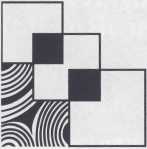 Ольга Витальевна ДыбинаОЗНАКОМЛЕНИЕ С ПРЕДМЕТНЫМ
И СОЦИАЛЬНЫМ ОКРУЖЕНИЕМСтаршая группаГлавный редактор А. Дорофеева
Редактор В.Вилюнова
Серийный дизайн Н. Василевская
Компьютерная верстка О. Пятакова
Корректор И. ЛитвинаИздательство «МОЗАИКА-СИНТЕЗ». Подписано в печать 13.09.2016. 123103, Москва, пр-т Маршала Жукова, д. 78, корп. 2, тел. (495) 380-22-68. www.msbook.ru e-mail: info@msbook.ru Формат 70 х 100/16. Усл.-печ. л. 6,5. Тираж 7000 экз. Заказ № 5730Отпечатано в АО «Первая Образцовая типография»
филиал «Чеховский Печатный Двор».Адрес: г. Чехов, ул. Полиграфистов, д. 1№п/пРазделТемаЗадачиСентябрьСентябрьСентябрьСентябрь1ПредметноеокружениеПредметы, облегчающие труд человека в бытуФормировать представления детей о предметах, облегчающих труд человека в быту; их назначении. Обратить внимание на то, что они служат человеку и он должен бережно к ним относиться; закреплять представления.2СоциальноеокружениеМоя семьяПродолжать формировать интерес к семье, членам семьи. Побуждать детей называть имя, отчество, фамилию членов семьи; рассказывать о членах семьи, о том, что они любят делать дома, чем заняты на работе. Воспитывать чуткое отношение к самым близким людям — членам семьи.ОктябрьОктябрьОктябрьОктябрь3ПредметноеокружениеЧто предмет расскажет о себеПобуждать детей выделять особенности предметов (размер, форма, цвет, материал, части, функции, назначение). Совершенствовать умение описывать предметы по их признакам.4СоциальноеокружениеМои друзьяУглублять знания о сверстниках, закреплять правила доброжелательного отношения к ним (поделись игрушкой, разговаривай вежливо, приветливо, если кому-то из ребят грустно, поговори с ним, поиграй).№п/пРазделТемаЗадачиНоябрьНоябрьНоябрьНоябрь5ПредметноеокружениеКоллекционербумагиРасширять представления детей о разных видах бумаги и ее качествах. Совершенствовать умение определять предметы по признакам материала.6СоциальноеокружениеДетский садПоказать детям общественную значимость детского сада. Формировать понятия о том, что сотрудников детского сада надо благодарить за их заботу, уважать их труд, бережно к нему относиться.ДекабрьДекабрьДекабрьДекабрь7ПредметноеокружениегfНаряды куклы ТаниПознакомить детей с разными видами тканей, обратить внимание на отдельные свойства (впи- тываемость); побуждать устанавливать причинно-следственные связи между использованием тканей и временем года.8СоциальноеокружениеИгры во двореЗнакомить детей с элементарными основами безопасности жизнедеятельности, обсудить возможные опасные ситуации, которые могут возникнуть при играх во дворе дома, катании на велосипеде в черте города.ЯнварьЯнварьЯнварьЯнварь9ПредметноеокружениеВ мире металлаЗнакомить детей со свойствами и качествами металла. Учить находить металлические предметы в ближайшем окружении.10СоциальноеокружениеВ гостях у кастеляншиПознакомить детей с деловыми и личностными качествами кастелянши. Развивать доброжелательное отношение к ней.ФевральФевральФевральФевраль11ПредметноеокружениеПесня колокольчикаЗакреплять знания о стекле, металле, дереве; их свойствах. Познакомить с историей колоколов и колокольчиков на Руси и в других странах.№п/пРазделТемаЗадачиФевральФевральФевральФевраль12СоциальноеокружениеРоссийская армияПродолжать расширять представления детей о Российской армии. Рассказывать о трудной, но почетной обязанности защищать Родину, охранять ее спокойствие и безопасность.МартМартМартМарт13ПредметноеокружениеПутешествие в прошлое лампочкиПознакомить детей с историей электрической лампочки, вызвать интерес к прошлому этого предмета.14СоциальноеокружениеВ гостях у художникаfФормировать представления об общественной значимости труда художника, его необходимости; показать, что продукты его труда отражают чувства, личностные качества, интересы.АпрельАпрельАпрельАпрель15ПредметноеокружениеПутешествие в прошлое пылесосаВызвать интерес к прошлому предметов; подвести к пониманию того, что человек придумывает и создает разные приспособления для облегчения труда.16СоциальноеокружениеРоссия — огромная странаФормировать представления о том, что наша огромная, многонациональная страна называется Российская Федерация (Россия), в ней много городов и сел. Познакомить с Москвой — главным городом, столицей нашей Родины, ее достопримечательностями.МайМайМайМай17ПредметноеокружениеПутешествие в прошлое телефонаПознакомить детей с историей изобретения и совершенствования телефона. Учить составлять алгоритмы. Развивать логическое мышление, сообразительность.№п/пРазделТемаЗадачиМайМайМайМай18СоциальноеокружениеПрофессия — артистПознакомить детей с творческой профессией актера театра. Дать представление о том, что актерами становятся талантливые люди, которые могут сыграть любую роль в театре, кино, на эстраде. Рассказать о деловых и личностных качествах представителей этой творческой профессии, ее необходимости для людей. Подвести к пониманию того, что продукт труда артиста отражает его чувства. Воспитывать чувства признательности, уважения к труду людей творческих профессий.